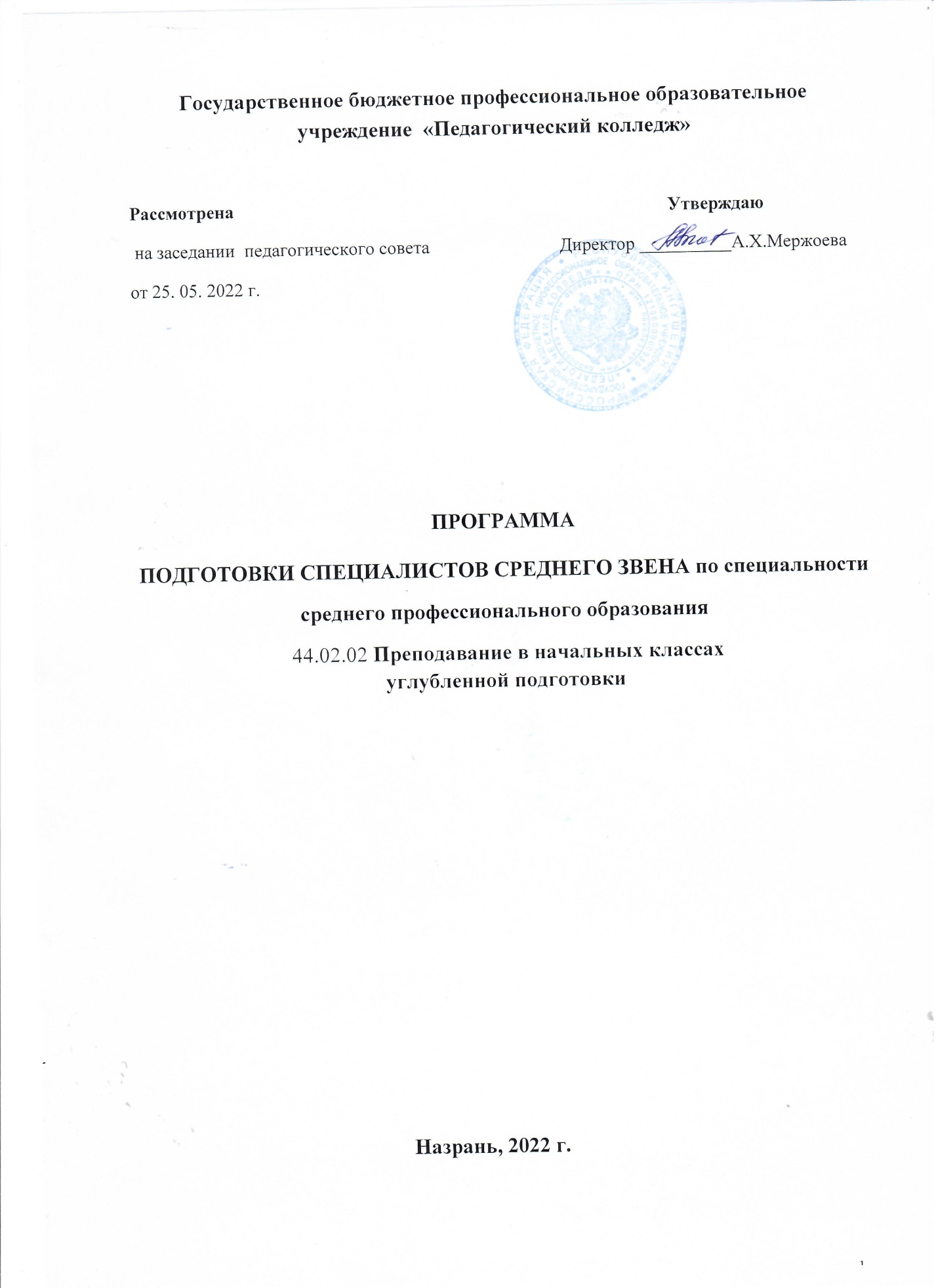 Основная профессиональная образовательная программа подготовки специалистов среднего звена с элементами дуального обучения разработана на основе Федерального государственного образовательного стандарта среднего профессионального образования по специальности 44.02.02 Преподавание в начальных классах, утвержденного приказом Министерства образования и науки Российской Федерации от 27 октября 2014 года № 1353 (с изменениями, внесенными приказом Министерства образования и науки Российской Федерации от 25 марта 2015 г., № 272 "О внесении изменений в федеральные государственные образовательные стандарты среднего профессионального образования").Организация-разработчик: ГБПОУ "ПК"Программа рассмотрена и одобрена на педагогическом совете протокол № 6 от «25» мая 2022 г.Общие положенияПрограмма подготовки специалистов среднего звена (ППССЗ) по специальности среднего профессионального образования 44.02.02 Преподавание в начальных классах с элементами дуального обучения реализуется в ГБПОУ "Педагогический колледж" по программе углубленной подготовки на базе основного общего образования.Программа подготовки специалистов среднего звена (ППССЗ) с элементами дуального обучения представляет собой систему документов, разработанную и утвержденную колледжем с учетом требований регионального рынка труда на основе Федерального государственного образовательного стандарта среднего профессионального образования по специальности 44.02.02 Преподавание в начальных классах, утвержденного приказом Министерства образования и науки Российской Федерации от 27 октября 2014 года № 1353 (с изменениями, внесенными приказом Министерства образования и науки Российской Федерации от 25 марта 2015 г., № 272 "О внесении изменений в федеральные государственные образовательные стандарты среднего профессионального образования") в соответствии со стандартами Ворлдскиллс Россия по компетенции Преподавание в младших классах.Программа подготовки специалистов среднего звена (ППССЗ) с элементами дуального обучения определяет: цель, ожидаемые результаты, содержание, условия и технологии организации образовательного процесса, оценку качества подготовки выпускника по данной специальности и включает в себя учебный план, календарный учебный график, рабочие программы дисциплин, профессиональных модулей, учебной, производственной (преддипломной) практики и другие методические материалы, обеспечивающие качественную подготовку студентов.Программа подготовки специалистов среднего звена (ППССЗ) с элементами дуального обучения ежегодно пересматривается и обновляется в части содержания учебных планов, календарного учебного графика, состава и содержания рабочих программ предметов, дисциплин, профессиональных модулей, программы учебной, производственной (преддипломной) практики, методических материалов, обеспечивающих качество подготовки студентов.Программа подготовки специалистов среднего звена (ППССЗ) с элементами дуального обучения реализуется в совместной образовательной, научной, производственной, общественной и иной деятельности студентов, работников колледжа, социальных партнеров.Нормативные документы для разработки Программа подготовки специалистов среднего звена (ППССЗ) с элементами дуального обученияНормативную основу разработки Программы подготовки специалистов среднего звена (ППССЗ) по специальности 44.02.02 Преподавание в начальных классах с элементами дуального обучения составляют: Федеральный закон "Об образовании в Российской Федерации" от 29 декабря 2012 г., № 273-ФЗ; «Порядок организации и осуществления образовательной деятельности по образовательным программам среднего профессионального образования», утвержденный приказом Министерства образования и науки Российской Федерации от 14 июня 2013 г., № 464»; Федеральный государственный образовательный стандарт среднего профессионального образования по специальности 44.02.02 Преподавание в начальных классах, утвержденного приказом Министерства образования и науки Российской Федерации от 27 октября 2014 года № 1353 (с изменениями, внесенными приказом Министерства образования и науки Российской Федерации от 25 марта 2015 г., № 272 "О внесении изменений в федеральные государственные образовательные стандарты среднего профессионального образования"); «Порядок проведения государственной итоговой аттестации по образовательным программам среднего профессионального образования», утвержденного приказом Министерства образования и науки Российской Федерации от 16 августа 2013 г., № 968 (с изменениями, внесенными Приказом Министерства образования и науки Российской Федерации от 17.11.2017 № 1138 «О внесении изменений в Порядок проведения государственной итоговой аттестации по образовательным программам среднего профессионального образования, утвержденный приказом Министерства образования и науки Российской Федерации от 16 августа 2013 г. № 968»); "Перечень профессий и специальностей среднего профессионального образования", утвержденный приказом Министерства образования и науки Российской Федерации от 29 октября 2013 года №1199 (с изменениями, внесенными Приказом Министерства образования и науки Российской Федерацииот 14 мая 2014 года №518 "О внесении изменений в перечни профессий и специальностей среднего профессионального образования, утвержденный приказом Министерства образования и науки Российской Федерации от 29 октября 2013 г. №1199"); Распоряжение Правительства Российской Федерации от 3 марта 2015 года № 349-р. «Комплекс мер, направленных на совершенствование системы среднего профессионального образования, на 2015 - 2020 годы»; Методические рекомендации по реализации дуальной модели подготовки высококвалифицированных рабочих кадров. Агентство стратегических инициативПриказ Министерства  образования и науки РИ «Об организации дуального обучения» ; Устав ГБПОУ «Педагогический колледж»Положение о колледже Локальные акты: Положение по организации и проведению текущего контроля успеваемости и промежуточной аттестации обучающихся в ГБПОУ «Педагогический колледж Порядок зачёта результатов освоения обучающимися учебных предметов, курсов, дисциплин (модулей), практики в других организациях, осуществляющих образовательную деятельность Положение о формировании фонда оценочных средств основной профессиональной образовательной программы Положение о выпускной квалификационной работе Положение о порядке организации и проведения государственной итоговой аттестации выпускников  Положение о структуре, порядке разработки и утверждения рабочих программ, учебных предметов, дисциплин и профессиональных модулей  Положение о порядке разработки и требованиях к содержанию и оформлению рабочей программы практики на основе ФГОС СПО  Положение об индивидуальном проекте обучающихся 1.3. Общая характеристика Программы подготовки специалистов среднего звена с элементами дуального обучения Целью (миссией) Программы подготовки специалистов среднего звена с элементами дуального обучения является формирование общих и профессиональных компетенций в соответствии с требованиями ФГОС СПО по специальности 44.02.02 Преподавание в начальных классах.Выпускник колледжа в результате освоения Программы подготовки специалистов среднего звена по специальности 44.02.02 Преподавание в начальных классах с элементами дуального обучения будет профессионально готов к следующим видам деятельности: преподавание по образовательным программам начального общего образования; организация внеурочной деятельности и общения учащихся; классное руководство; методическое обеспечение образовательного процесса.Программа подготовки специалистов среднего звена с элементами дуального обучения ориентирована на реализацию следующих принципов: приоритет практикоориентированной дуальной модели подготовки выпускника; формирование потребности к постоянному развитию и инновационной деятельности в профессиональной сфере, в том числе к продолжению образования; формирование готовности принимать решения и профессионально действовать в нестандартных ситуациях. Срок освоения Программы подготовки специалистов среднего звена с элементами дуального обучения1.3.3. Трудоемкость Программы подготовки специалистов среднего звена с элементами дуального обучения при очной форме получения образованияНормативный срок освоения Программы подготовки специалистов среднего звена углубленной подготовки по специальности 44.02.02 Преподавание в начальных классах с элементами дуального обучения при очной форме получения образования (квалификация - учитель начальных классов) 3 года 10 месяцев на базе основного общего образования.Особенности Программы подготовки специалистов среднего звена с элементами дуального обученияОбщеобразовательные предметы введены на основе ФГОС СОО. Обучающиеся изучают общеобразовательные предметы на первом и втором курсах обучения, в том числе одновременно с изучением элементов профессионального цикла на основе приказа Министерства образования и науки Российской Федерации «Об утверждении Порядка организации и осуществления образовательной деятельности по образовательным программам среднего профессионального образования» от 14 июня 2013 г., № 464».На втором году обучения продолжается изучение общеобразовательных предметов: обществознания, литературы. Учебное время, отведенное на общеобразовательные предметы (1404 часа), предполагает изучение общих предметов, предметов по выбору, дополнительных предметов и выполнение индивидуального проекта.ОПД.01 Педагогика, ОПД.02 Психология, МДК.01.02 Русский язык с методикой преподавания, МДК.01.07.Теория и методика физического воспитания с практикумом вводятся с первого курса. Осуществляется сквозной принцип изучения большинства разделов профессионального цикла Программы подготовки специалистов среднего звена.При разработке общеобразовательного цикла учебного плана программы подготовки специалистов среднего звена обязательная учебная нагрузка была рассредоточена на первый и второй курсы обучения следующим образом: из общего количества часов на освоение общеобразовательного цикла на первом курсе (1404 часа) 273 часа отведены на изучение дисциплин профессионального цикла, соответственно 273 часа предметов общеобразовательного цикла включены на второй курс.Такое построение календарного учебного графика для студентов 1-го курса дает возможность: повысить мотивацию к обучению и будущей профессиональной деятельности; обеспечить непрерывность психолого - педагогической подготовки, что в значительной степени будет способствовать профессиональному развитию студентов; принимать участие в студенческой научно-исследовательской деятельности: конкурсах, конференциях и фестивалях по профилю специальности, что позволит повысить мотивацию к обучению и будущей профессиональной деятельности.Вариативная часть учебного плана составлена с учетом специфики регионального рынка труда. Распределение объема часов вариативной части по учебным дисциплинам и профессиональным модулям определено в соответствии с запросами работодателей, выявляющих актуальные качества молодого специалиста, необходимые для обеспечения конкурентоспособности выпускника в соответствии с требованиями регионального рынка труда и возможностями продолжения образования.Для реализации вариативной части государственным образовательным стандартом установлено 30% от общего объема времени, что составляет 936 часов обязательных учебных занятий. Вариативная часть (30%) дает возможность расширения и (или) углубления подготовки, определяемой содержанием инвариантной части ППССЗ для получения дополнительных компетенций. Соблюдены допустимые значения практикоориентированности Программы подготовки специалистов среднего звена углубленной подготовки - 56%.Подготовка специалиста в области начального общего образования предполагает сквозной принцип изучения (с 1 по 4 курс) большинства разделов профессионального цикла ППССЗ, что определяет логику построения и распределения дисциплин вариативной части внутри профессиональных модулей ППССЗ.Модульно - компетентностный подход к построению содержания образовательной программы специалиста в области начального общего образования позволяет оптимально сочетать теоретическую и практическую составляющие обучения, интегрируя их.Гибкость модульных образовательных программ профессионального образования, основанных на компетенциях:- позволяет обновлять введенные в профессиональные модули, определенные ФГОС, дисциплины вариативной части, добавлять и/или заменять модули вариативной части Программы подготовки специалистов среднего звена в соответствии с требованиями к специалисту стандартов WorldSkillsRussia«Молодые профессионалы», что позволит обеспечивать качество подготовки на конкурентоспособном уровне;- дает возможность выстроить индивидуальную траекторию обучения для каждого обучающегося исходя из его уровня знаний и умений и предыдущего обучения; в частности, повышения уровня владения и использования информационно-коммуникационных технологий в профессиональной деятельности, готовности жить и работать в условиях цифровой экономики; формировать у студентов базовые навыки финансовой грамотности и принятия финансовых решений в области управления личными финансами; формировать критически мыслящего, конкурентоспособного выпускника, обладающего экономическим образом мышления.За время обучения студенты изучают следующие предметы, дисциплины и профессиональные модули:УП.00Общеобразовательный цикл:Общие предметы ОУП.01 Русский язык (у)ОУП.02 Литература (у)ОУП.03 Иностранный язык ОУП.04 Математика ОУП.05 Астрономия ОУП.06 История (у)ОУП.07 Физическая культураОУП.08 Основы безопасности жизнедеятельностиПредметы по выбору из обязательных предметных областейОУП.09 ИнформатикаОУП.10 ОбществознаниеОУП. 11 ЕстествознаниеДополнительные предметыДУП.12 Искусство (МХК)Индивидуальный проектОбщие гуманитарные и социально-экономические дисциплины:ОГСЭ.01 Основы философииОГСЭ.02 Психология общенияОГСЭ.03 ИсторияОГСЭ.04 Иностранный языкОГСЭ.05 Физическая культураОГСЭ.06 Русский язык и культура речиОГСЭ.07 Основы финансовой грамотностиОГСЭ.08 Родной языкОГСЭ.09 Основы хореографииМатематические и общие естественнонаучные дисциплины:ЕН.01 МатематикаЕН.02 Информатика и информационно-коммуникационные технологии (ИКТ) в профессиональной деятельностиОбщепрофессиональные дисциплины:ОП.01 Педагогика ОП.02 ПсихологияОП.03 Возрастная анатомия, физиология и гигиенаОП.04 Правовое обеспечение профессиональной деятельностиОП.05 Безопасность жизнедеятельностиОП.06 Современное дошкольное образованиеОП.07 Коррекционная и специальная педагогикаОП.08 Основы психолого-педагогической диагностики и коррекцииОП .09 Основы педагогического мастерстваПрофессиональные модули:ПМ.01 Преподавание по программам начального общего образованияПМ.02 Организация внеурочной деятельности и общения младших школьников.ПМ.03 Классное руководство.ПМ.04 Методическое обеспечение образовательного процесса.Практика представляет собой вид учебных занятий, обеспечивающих практикоориентированную дуальную подготовку обучающихся. При реализации Программы подготовки специалистов среднего звена с элементами дуального обучения предусматриваются следующие виды практик: учебная и производственная.Производственная практика в рамках дуального обучения состоит из двух этапов: практики по профилю специальности и преддипломной практики.Учебная практика и производственная практика (по профилю специальности) в рамках дуального обучения проводятся при освоении студентами профессиональных компетенций в рамках профессиональных модулей и реализуется рассредоточено, чередуясь с теоретическими занятиями в рамках профессиональных модулей.Производственная практика в рамках дуального обучения проводится в организациях, направление деятельности которых соответствует профилю подготовки обучающихся.Производственная практика в рамках дуального обучения включает летнюю практику, которая проводится в детских оздоровительных лагерях.Аттестация по итогам производственной практики проводится с учетом (или на основании) результатов, подтвержденных документами соответствующих организаций в рамках дуального обучения.При успешном завершении обучения выпускникам выдаются дипломы государственного образца.Педагогическими работниками колледжа накоплен богатый опыт использования современных образовательных технологий:SСистемно-деятельностный подход в обучении•SИнформационно-коммуникационные технологииSТехнологии компетентностно-ориентированного обучения SТехнологии проблемного обучения SТехнологии развивающего обучения SТехнология проектной деятельности SТехнология «портфолио»SТехнология деятельностно-компетентностного подходаSИнтерактивные технологииSТехнологии проектно-исследовательского обучения •SИнформационно-коммуникативные технологии SТехнология личностно-ориентированного обучения•SИгровые технологии•SЗдоровьесберегающие технологии SТехнология обучения в сотрудничествеИспользование современных образовательных технологий позволяет эффективно организовывать образовательный процесс, повышать интерес студентов к учению, достигать высоких результатов в формировании общих и профессиональных компетенций обучающихся. Преподавателями разработано учебно - методическое обеспечение преподаваемых предметов, дисциплин, МДК, ПМ. Создана база контрольно-оценочных материалов для организации текущего и итогового контроля.При проектировании учебных занятий преподаватели используют деятельностный подход, включающий студентов в процесс моделирования информационно-образовательной среды. Информационно-коммуникационные технологии являются средством интерактивного взаимодействия обучающегося с содержанием учебного предмета.В образовательной организации сформирована социокультурная среда, созданы условия необходимые для всестороннего развития и социализации личности, сохранения здоровья обучающихся. Созданы условия, способствующие развитию воспитательного компонента образовательного процесса, включая развитие студенческого самоуправления, участие обучающихся в работе творческих коллективов, общественных организаций, спортивных и творческих клубов.Участие в движении WorldSkillsRussia«Молодые профессионалы» дало весомый толчок для развития специальности Преподавание в начальных классах, повышения качества подготовки специалистов, в частности, повышения уровня владения и использования информационно-коммуникационных технологий в профессиональной деятельности, готовности жить и работать в условиях цифровой экономики.Требования к абитуриентам.Абитуриент должен представить: документ, удостоверяющий личность (оригинал или ксерокопия); документ об образовании (оригинал или ксерокопия); 4 фотографии; медицинскую справку. Востребованность выпускниковВыпускники специальности 44.02.02 Преподавание в начальных классах востребованы в общеобразовательных школах, других образовательных организациях РИ. Возможности продолжения образования выпускникаВыпускник, освоивший Программу подготовки специалистов среднего звена по специальности 44.02.02 Преподавание в начальных классах подготовлен: к освоению ОП ВО; к освоению ОП ВО в сокращенные сроки. Основные пользователи Программы подготовки специалистов среднего звенаОсновными пользователями Программы подготовки специалистов среднего звена являются: преподаватели, сотрудники колледжа; студенты, обучающиеся по специальности 44.02.02 Преподавание в начальных классах; администрация и коллективные органы управления колледжем; абитуриенты и их родители; социальные партнеры, работодатели.2. Характеристика профессиональной деятельности выпускниковОбласть профессиональной деятельности Область профессиональной деятельности выпускников: обучение и воспитание детей в процессе реализации образовательных программ начального общего образования.Объекты профессиональной деятельности Объектами профессиональной деятельности выпускников являются: задачи, содержание, методы, средства, формы и процесс организации урочной и внеурочной деятельности обучающихся в начальных классах; задачи, содержание, методы, формы организации и процесс взаимодействия с коллегами и социальными партнёрами (организациями образования, культуры, родителями, лицами их заменяющими) по вопросам обучения и воспитания учащихся; документационное обеспечение образовательного процесса.Виды профессиональной деятельности учитель начальных классов готовится к следующим видам деятельности: преподавание по образовательным программам начального общего образования; организация внеурочной деятельности и общения учащихся. классное руководство; методическое обеспечение образовательного процесса.Требования к результатам освоения Программы подготовки специалистовсреднего звенаРезультатом освоения основной профессиональной образовательной программы подготовки специалистов среднего звена с элементами дуального обучения является сформиро- ванность общих и профессиональных компетенций обучающихся.Общие компетенции Учитель начальных классов должен обладать общими компетенциями, включающими в себя способность:Виды профессиональной деятельности и профессиональные компетенции Учитель начальных классов должен обладать профессиональными компетенциями, соответствующими видам деятельности:Документы, регламентирующие содержание и организацию образовательного процесса при реализации Программы подготовки специалистов среднего звенаБазисный учебный планВ базисном учебном плане указываются элементы учебного процесса, время в неделях, максимальная и обязательная учебная нагрузка, рекомендуемый курс обучения.Календарный учебный графикВ календарном учебном графике указывается последовательность реализации Программы подготовки специалистов среднего звена по специальности 44.02.02 Преподавание в начальных классах, включая теоретическое обучение, практики, промежуточные и итоговую аттестации, каникулы.Учебный планУчебный план определяет следующие характеристики Программы подготовки специалистов среднего звена по специальности: объемные параметры учебной нагрузки в целом, по годам обучения и по семестрам; перечень учебных предметов, дисциплин, профессиональных модулей и их составных элементов (междисциплинарных курсов, учебной и производственной практик); последовательность изучения учебных дисциплин и профессиональных модулей; распределение по годам обучения и семестрам различных форм промежуточной аттестации по учебным дисциплинам, профессиональным модулям (и их составляющим междисциплинарным курсам, учебной и производственной практике); объемы учебной нагрузки по видам учебных занятий, по учебным предметам, дисциплинам, профессиональным модулям и их составляющим; сроки прохождения и продолжительность учебной и производственной практики; формы государственной итоговой аттестации, объемы времени, отведенные на подготовку и защиту выпускной квалификационной работы в рамках ГИА; объем каникул по годам обучения.Максимальный объем учебной нагрузки составляет 54 академических часа в неделю, включая все виды аудиторной и внеаудиторной работы.Максимальный объем обязательной аудиторной учебной нагрузки обучающихся при очной форме обучения составляет 36 академических часов в неделю.Обязательная аудиторная нагрузка предполагает лекции, практические занятия, включая семинары и выполнение курсовой работы. Самостоятельная работа организуется в форме выполнения индивидуального проекта, курсовой работы, подготовки рефератов, самостоятельного изучения отдельных дидактических единиц и т.д.Программа подготовки специалистов среднего звена по специальности 44.02.02 Преподавание в начальных классах предусматривает изучение следующих учебных циклов: общий гуманитарный и социально-экономический - ОГСЭ; математический и общий естественнонаучный - ЕН; профессиональный - П; разделов: учебная практика - УП; производственная практика (по профилю специальности) - ПП; производственная практика (преддипломная) - ПДП; промежуточная аттестация - ПА; государственная итоговая аттестация (подготовка и защита выпускной квалификационной работы) - ГИА.Обязательная часть Программы подготовки специалистов среднего звена по циклам составляет 70% от общего объема времени, отведенного на их освоение. Вариативная часть (30%) распределена в соответствии с потребностями работодателей и направлена на увеличения объема времени, отведенного на дисциплины, МДК обязательной части, на введение новых дисциплин в соответствии с потребностями работодателей. Распределение вариативной части учебного плана Программы подготовки специалистов среднего звена по циклам представлено в таблице:Циклы ОГСЭ и ЕН состоят из дисциплин: ОГСЭ.01 Основы философии ОГСЭ.02 Психология общения ОГСЭ.03 История0ГСЭ.04 Иностранный язык 0ГСЭ.05 Физическая культура 0ГСЭ.06 Русский язык и культура речи 0ГСЭ.07 Основы финансовой грамотности 0ГСЭ.08 Родной язык 0ГСЭ.09 Основы хореографии ЕН.01 МатематикаЕН.02 Информатика и информационно-коммуникационные технологии (ИКТ) в профессиональной деятельностиПрофессиональный цикл состоит из общепрофессиональных дисциплин и профессиональных модулей (ПМ) в соответствии с основными видами деятельности. В состав каждого ПМ входят один или несколько междисциплинарных курсов. При освоении обучающимся профессиональных модулей проводятся учебная практика и (или) производственная практика (по профилю специальности).Обязательная часть цикла ОГСЭ базовой подготовки предусматривает изучение следующих обязательных дисциплин: «Основы философии», «Психология общения», «История», «Иностранный язык», «Физическая культура».В профессиональном цикле предусматривается обязательное изучение дисциплины «Безопасность жизнедеятельности», 48 часов на освоение медицинских знанийУчебный процесс организован в режиме пятидневной учебной недели, занятия группируются парами.Рабочие программы предметов, дисциплин и профессиональных модулейРабочие программы дисциплин разработаны в соответствие с Положением по разработке рабочих программ учебных предметов, дисциплин и профессиональных модулей.Аннотации к программам по специальности 44.02.02 Преподавание в начальных классах»Общеобразовательный цикл Общие предметыОУП.01 Русский языкСоставители: Дударова М.М.Результаты освоения учебного предмета «Русский язык»:Главными целями изучения учебного предмета «Русский язык» на профильном уровне являются:•совершенствование общеучебных умений и навыков обучаемых: языковых,речемыслительных, орфографических, пунктуационных, стилистических; формирование функциональной грамотности и всех видов компетенций (языковой, лингвистической (языковедческой), коммуникативной, культуроведческой); совершенствование умений обучающихся осмысливать закономерности языка, правильно, стилистически верно использовать языковые единицы в устной и письменной речи в разных речевых ситуациях; дальнейшее развитие и совершенствование способности и готовности к речевому взаимодействию и социальной адаптации; готовности к трудовой деятельности, осознанному выбору профессии; навыков самоорганизации и саморазвития; информационных умений и навыков.Личностные результаты:Осознание российской гражданской идентичности, патриотизм, уважение к своему народу, чувство ответственности перед Родиной, гордость за свой край, свою Родину, прошлое и настоящее многонационального народа России, уважение государственных символов(герб, флаг, гимн); гражданская позиция как активного и ответственного члена российского общества, осознающего свои конституционные права и обязанности, уважающего закон и правопорядок, обладающего чувством собственного достоинства, осознанно принимающего традиционные национальные и общечеловеческие гуманистические и демократические ценности; готовность к служению Отечеству, его защите;сформированность мировоззрения, соответствующего современному уровню развития науки и общественной практики, основанного на диалоге культур, а также различных форм общественного сознания, осознание своего места в поликультурном мире;сформированность основ саморазвития и самовоспитания в соответствии с общечеловеческими ценностями и идеалами гражданского общества; готовность и способность к самостоятельной, творческой и ответственной деятельности; толерантное сознание и поведение в поликультурном мире, готовность и способность вести диалог с другими людьми, достигать в нём взаимопонимания, находить общие цели и сотрудничать для их достижения; навыки сотрудничества со сверстниками, детьми младшего возраста, взрослыми в образовательной, общественно полезной, учебно-исследовательской, проектной и других видах деятельности; нравственное сознание и поведение на основе усвоения общечеловеческих ценностей; готовность и способность к образованию, в том числе самообразованию, на протяжении всей жизни; сознательное отношение к непрерывному образованию как условию успешной профессиональной и общественной деятельности; эстетическое отношение к миру, включая эстетику быта, научного и технического творчества, спорта, общественных отношений; принятие и реализацию ценностей здорового и безопасного образа жизни, потребности в физическом самосовершенствовании, занятиях спортивно-оздоровительной деятельностью, неприятие вредных привычек: курения, употребления алкоголя, наркотиков; бережное, ответственное и компетентное отношение к физическому и психологическому здоровью, как собственному, так и других людей, умение оказывать первую помощь; осознанный выбор будущей профессии и возможностей реализации собственных жизненных планов; отношение к профессиональной деятельности как возможности участия в решении личных, общественных, государственных, общенациональных проблем;сформированность экологического мышления, понимания влияния социальноэкономических процессов на состояние природной и социальной среды; приобретение опыта эколого-направленной деятельности; ответственное отношение к созданию семьи на основе осознанного принятия ценностей семейной жизни.Метапредметные результаты: умение самостоятельно определять цели деятельности и составлять планы деятельности; самостоятельно осуществлять, контролировать и корректировать деятельность; использовать все возможные ресурсы для достижения поставленных целей и реализации планов деятельности; выбирать успешные стратегии в различных ситуациях; умение продуктивно общаться и взаимодействовать в процессе совместной деятельности, учитывать позиции других участников деятельности, эффективно разрешать конфликты; владение навыками познавательной, учебно-исследовательской и проектной деятельности, навыками разрешения проблем; способность и готовность к самостоятельному поиску методов решения практических задач, применению различных методов познания; готовность и способность к самостоятельной информационно-познавательной деятельности, включая умение ориентироваться в различных источниках информации, критиче-ски оценивать и интерпретировать информацию, получаемую из различных источников; умение использовать средства информационных и коммуникационных технологий (далее - ИКТ) в решении когнитивных, коммуникативных и организационных задач с соблюдением требований эргономики, техники безопасности, гигиены, ресурсосбережения, правовых и этических норм, норм информационной безопасности; умение определять назначение и функции различных социальных институтов; умение самостоятельно оценивать и принимать решения, определяющие стратегию поведения, с учётом гражданских и нравственных ценностей; владение языковыми средствами - умение ясно, логично и точно излагать свою точку зрения, использовать адекватные языковые средства; владение навыками познавательной рефлексии как осознания совершаемых действий и мыслительных процессов, их результатов и оснований, границ своего знания и незнания, новых познавательных задач и средств их достижения.Предметные результаты:сформированность понятий о нормах русского литературного языка и применение знаний о них в речевой практике; владение навыками самоанализа и самооценки на основе наблюдений за собственной речью; владение умением анализировать текст с точки зрения наличия в нём явной и скрытой, основной и второстепенной информации; владение умением представлять тексты в виде тезисов, конспектов, аннотаций, рефератов, сочинений различных жанров;сформированность представлений об изобразительно-выразительных возможностях русского, родного (нерусского) языка;сформированность представлений о системе стилей языка художественной литературы.сформированность представлений о лингвистике как части общечеловеческого гуманитарного знания;сформированность представлений о языке как многофункциональной развивающейся системе, о стилистических ресурсах языка; владение знаниями о языковой норме, её функциях и вариантах, о нормах речевого поведения в различных сферах и ситуациях общения; владение умением анализировать единицы различных языковых уровней, а также языковые явления и факты, допускающие неоднозначную интерпретацию;сформированность умений лингвистического анализа текстов разной функциональностилевой и жанровой принадлежности; владение различными приёмами редактирования текстов;сформированность умений проводить лингвистический эксперимент и использовать его результаты в процессе практической речевой деятельности; владение навыками комплексного филологического анализа художественного текста. Объем учебного предмета и виды учебной работыОУП.02 ЛитератураСоставители: Бочаева Т.Б., Евлоева З.У.Результаты освоения учебного предмета «Литература»:Главными целями изучения учебного предмета «Литература» на профильном уровне являются: воспитание духовно развитой личности, готовой к самопознанию и самосовершенствованию, способной к созидательной деятельности в современном мире; формирование гуманистического мировоззрения, национального самосознания, гражданской позиции, чувства патриотизма, любви и уважения к литературе и ценностям отечественной культуры; развитие представлений о специфике литературы в ряду других искусств, культуры читательского восприятия художественного текста, понимания авторской позиции, исторической и эстетической обусловленности литературного процесса; образного и аналитического мышления, эстетических и творческих способностей учащихся, читательских интересов, художественного вкуса; устной и письменной речи учащихся; освоение текстов художественных произведений в единстве содержания и формы, основных историко-литературных сведений и теоретико-литературных понятий; формирование общего представления об историко-литературном процессе; совершенствование умений анализа и интерпретации литературного произведения как художественного целого в его историко-литературной обусловленности с использованием теоретико-литературных знаний; написания сочинений различных типов; поиска, систематизации и использования необходимой информации, в том числе в сети Интернет.Личностные результаты: Осознание российской гражданской идентичности, патриотизм, уважение к своему народу, чувство ответственности перед Родиной, гордость за свой край, свою Родину, прошлое и настоящее многонационального народа России, уважение государственных символов (герб, флаг, гимн); гражданская позиция как активного и ответственного члена российского общества, осознающего свои конституционные права и обязанности, уважающего закон и правопорядок, обладающего чувством собственного достоинства, осознанно принимающего традиционные национальные и общечеловеческие гуманистические и демократические ценности; готовность к служению Отечеству, его защите;сформированность мировоззрения, соответствующего современному уровню развития науки и общественной практики, основанного на диалоге культур, а также различных форм общественного сознания, осознание своего места в поликультурном мире;сформированность основ саморазвития и самовоспитания в соответствии с общечеловеческими ценностями и идеалами гражданского общества; готовность и способность к самостоятельной, творческой и ответственной деятельности; толерантное сознание и поведение в поликультурном мире, готовность и способность вести диалог с другими людьми, достигать в нём взаимопонимания, находить общие цели и сотрудничать для их достижения; навыки сотрудничества со сверстниками, детьми младшего возраста, взрослыми в образовательной, общественно полезной, учебно-исследовательской, проектной и других видах деятельности; нравственное сознание и поведение на основе усвоения общечеловеческих ценностей; готовность и способность к образованию, в том числе самообразованию, на протяжении всей жизни; сознательное отношение к непрерывному образованию как условию успешной профессиональной и общественной деятельности; эстетическое отношение к миру, включая эстетику быта, научного и технического творчества, спорта, общественных отношений; принятие и реализацию ценностей здорового и безопасного образа жизни, потребности в физическом самосовершенствовании, занятиях спортивно-оздоровительной деятельностью, неприятие вредных привычек: курения, употребления алкоголя, наркотиков; бережное, ответственное и компетентное отношение к физическому и психологическому здоровью, как собственному, так и других людей, умение оказывать первую помощь; осознанный выбор будущей профессии и возможностей реализации собственных жизненных планов; отношение к профессиональной деятельности как возможности участия в решении личных, общественных, государственных, общенациональных проблем;сформированность экологического мышления, понимания влияния социальноэкономических процессов на состояние природной и социальной среды; приобретение опыта эколого-направленной деятельности; ответственное отношение к созданию семьи на основе осознанного принятия ценностей семейной жизни.для глухих, слабослышащих, позднооглохших обучающихся: способность к социальной адаптации и интеграции в обществе, в том числе при реализации возможностей коммуникаций на основе словесной речи. для обучающихся с нарушениями опорно-двигательного аппарата: владение навыками пространственной и социально-бытовой ориентировки; умение самостоятельно и безопасно передвигаться в знакомом и незнакомом пространстве с использованием специального оборудования; способность к осмыслению и дифференциации картины мира, ее временнопространственной организации; способность к осмыслению социального окружения, своего места в нем, принятие соответствующих возрасту ценностей и социальных ролей; для обучающихся с расстройствами аутистического спектра: формирование умения следовать отработанной системе правил поведения и взаимодействия в привычных бытовых, учебных и социальных ситуациях, удерживать границы взаимодействия; знание своих предпочтений (ограничений) в бытовой сфере и сфере интересов.Метапредметные результаты: умение самостоятельно определять цели деятельности и составлять планы деятельности; самостоятельно осуществлять, контролировать и корректировать деятельность; использовать все возможные ресурсы для достижения поставленных целей и реализации планов деятельности; выбирать успешные стратегии в различных ситуациях; умение продуктивно общаться и взаимодействовать в процессе совместной деятельности, учитывать позиции других участников деятельности, эффективно разрешать конфликты; владение навыками познавательной, учебно-исследовательской и проектной деятельности, навыками разрешения проблем; способность и готовность к самостоятельному поиску методов решения практических задач, применению различных методов познания; готовность и способность к самостоятельной информационно-познавательной деятельности, включая умение ориентироваться в различных источниках информации, критически оценивать и интерпретировать информацию, получаемую из различных источников; умение использовать средства информационных и коммуникационных технологий (далее - ИКТ) в решении когнитивных, коммуникативных и организационных задач с соблюдением требований эргономики, техники безопасности, гигиены, ресурсосбережения, правовых и этических норм, норм информационной безопасности; умение определять назначение и функции различных социальных институтов; умение самостоятельно оценивать и принимать решения, определяющие стратегию поведения, с учётом гражданских и нравственных ценностей; владение языковыми средствами - умение ясно, логично и точно излагать свою точкузрения, использовать адекватные языковые средства;владение навыками познавательной рефлексии как осознания совершаемых действий и мыслительных процессов, их результатов и оснований, границ своего знания и незнания, новых познавательных задач и средств их достижения.Предметные результаты:сформированность устойчивого интереса к чтению как средству познания других культур, уважительного отношения к ним;сформированность навыков различных видов анализа литературных произведений; владение навыками самоанализа и самооценки на основе наблюдений за собственной речью; владение умением анализировать текст с точки зрения наличия в нем явной и скрытой, основной и второстепенной информации; владение умением представлять тексты в виде тезисов, конспектов, аннотаций, рефератов, сочинений различных жанров; знание содержания произведений русской, родной и мировой классической литературы, их историко-культурного и нравственно-ценностного влияния на формирование национальной и мировой культуры;сформированность умений учитывать исторический, историко- культурный контекст и контекст творчества писателя в процессе анализа художественного произведения; способность выявлять в художественных текстах образы, темы и проблемы и выражать свое отношение к ним в развернутых аргументированных устных и письменных высказываниях; владение навыками анализа художественных произведений с учетом их жанрово-родовой специфики; осознание художественной картины жизни, созданной в литературном произведении, в единстве эмоционального личностного восприятия и интеллектуального понимания;сформированность представлений о системе стилей языка художественной литературы.Объем учебного предмета и виды учебной работыОУП.03 Иностранный языкСоставители: Кортоева М.М.ТРЕБОВАНИЯ К УРОВНЮ ПОДГОТОВКИ ВЫПУСКНИКОВГлавными целями изучения учебного предмета на базовом уровне являются: дальнейшее развитие иноязычной коммуникативной компетенции (речевой, языковой, социокультурной, компенсаторной и учебно-познавательной); развитие и воспитание способности к личностному и профессиональному самоопределению учащихся, их социальной адаптации; формирование активной жизненной позиции как гражданина и патриота, а также как субъекта межкультурного взаимодействия; развитиетаких личностных качеств, как культура общения, умение работать в сотрудничестве, в том числе в процессе межкультурного общения; развитие способности и готовности старшеклассников к самостоятельному изучению иностранного языка, к дальнейшему самообразованию с его помощью в разных областях знания; приобретение опыта творческой деятельности, опыта проектно-исследовательской работы с использованием изучаемого языка, в том числе в русле выбранного профиля.Личностные результаты:сформированность мировоззрения, соответствующего современномууровню развития науки и общественной практики, основанного на диалоге культур, а также различных форм общественного сознания, осознание своего места в поликуль- турном мире; толерантное сознание и поведение в поликультурном мире,готовность и способность вести диалог с другими людьми, достигать в нём взаимопонимания, находить общие цели и сотрудничать для их достижения; готовность и способность к образованию, в том числе самообразованию, на протяжении всей жизни; сознательно отношение к непрерывному образованию как условию успешной профессиональной и общественной деятельности; развитие интереса и способности к наблюдению за иным способом мировидения;Метапредметные результаты: готовность и способность к самостоятельной информационнопознавательной деятельности, включая умение ориентироваться в различных источниках информации, критически оценивать и интерпретировать информацию, получаемую из различных источников; умение использовать средства информационных икоммуникационных технологий в решении когнитивных, коммуникативных и организационных задач с соблюдением требований эргономики, техники безопасности, гигиены, ресурсосбережения, правовых и этических норм, норм информационной безопасности; владение языковыми средствами - умение ясно, логично и точноизлагать свою точку зрения, использовать адекватные языковые средства; умение самостоятельно выбирать успешные коммуникативные стратегии в различных ситуациях общения; владение навыками проектной деятельности, моделирующей реальные ситуации межкультурной коммуникации; умение организовать коммуникативную деятельность, продуктивно общатьсяи взаимодействовать с ее участниками, учитывать их позиции, эффективноразрешать конфликты; умение ясно, логично и точно излагать свою точку зрения, используя адекватные языковые средства;Предметные результаты:сформированность коммуникативной иноязычной компетенции, необходимой для успешной социализации и самореализации, как инструмента межкультурного общения в современном поликультурном мире; владение знаниями о социокультурной специфике страны/стран изучаемого языка и умение строить своё речевое и неречевое поведение адекватно этой специфике; умение выделять общее и различное в культуре родной страны и страны/стран изучаемого языка; достижение порогового уровня владения иностранным языком, позволяющего выпускникам общаться в устной и письменной формах как с носителями изучаемого ино-странного языка, так и с представителями других стран, использующими данный язык как средство общения;сформированность умения использовать иностранный язык как средство для получения информации из иноязычных источников в образовательных и самообразовательных целях.Объем учебного предмета и виды учебной работыОУП.04 МатематикаСоставитель –Торшхоева Р.Т.Результаты освоения учебного предмета МатематикаОсвоение содержания учебного предмета «Математика: алгебра и начала анализа; геометрия» обеспечивает достижение студентами следующих результатов:личностных:сформированность представлений о математике как универсальном языке науки, средстве моделирования явлений и процессов, идеях и методах математики; понимание значимости математики для научно-технического прогресса, сформи- рованность отношения к математике как к части общечеловеческой культуры через знакомство с историей развития математики, эволюцией математических идей; развитие логического мышления, пространственного воображения, алгоритмической культуры, критичности мышления на уровне, необходимом для будущей профессиональной деятельности, для продолжения образования и самообразования; овладение математическими знаниями и умениями, необходимыми в повседневной жизни, для освоения смежных естественно-научных дисциплин и дисциплин профессионального цикла, для получения образования в областях, не требующих углубленной математической подготовки; готовность и способность к образованию, в том числе самообразованию, на протяжении всей жизни; сознательное отношение к непрерывному образованию как условию успешной профессиональной и общественной деятельности; готовность и способность к самостоятельной творческой и ответственной деятельности; готовность к коллективной работе, сотрудничеству со сверстниками в образовательной, общественно полезной, учебно-исследовательской, проектной и других видах деятельности; отношение к профессиональной деятельности как возможности участия в решении личных, общественных, государственных, общенациональных проблем;метапредметных: умение самостоятельно определять цели деятельности и составлять планы деятельности; самостоятельно осуществлять, контролировать и корректировать деятельность; использовать все возможные ресурсы для достижения поставленных целей и реализации планов деятельности; выбирать успешные стратегии в различных ситуациях; умение продуктивно общаться и взаимодействовать в процессе совместной деятельности, учитывать позиции других участников деятельности, эффективно разрешать конфликты; • владение навыками познавательной, учебно-исследовательской и проектной деятельности, навыками разрешения проблем; способность и готовность к самостоятельному поиску методов решения практических задач, применению различных методов познания; готовность и способность к самостоятельной информационно-познавательной деятельности, включая умение ориентироваться в различных источниках информации, критически оценивать и интерпретировать информацию, получаемую из различных источников; умение использовать средства информационных и коммуникационных технологий в решении когнитивных, коммуникативных и организационных задач с соблюдением требований эргономики, техники безопасности, гигиены, ресурсосбережения, правовых и этических норм, норм информационной безопасности; умение определять назначение и функции различных социальных институтов; умение самостоятельно оценивать и принимать решения, определяющие стратегию поведения, с учётом гражданских и нравственных ценностей; владение языковыми средствами - умение ясно, логично и точно излагать свою точку зрения, использовать адекватные языковые средства; владение навыками познавательной рефлексии как осознания совершаемых действий и мыслительных процессов, их результатов и оснований, границ своего знания и незнания, новых познавательных задач и средств их достижения; целеустремленность в поисках и принятии решений, сообразительность и интуиция, развитость пространственных представлений; способность воспринимать красоту и гармонию мира;•	предметных:сформированность представлений о математике как части мировой культуры и о месте математики в современной цивилизации, о способах описания на математическом языке явлений реального мира;сформированность представлений о математических понятиях как о важнейших математических моделях, позволяющих описывать и изучать разные процессы и явления; понимание возможности аксиоматического построения математических теорий; владение методами доказательств и алгоритмов решения; умение их применять, проводить доказательные рассуждения в ходе решения задач; владение стандартными приёмами решения рациональных и иррациональных, показательных, степенных, тригонометрических уравнений и неравенств, их систем; использование готовых компьютерных программ, в том числе для поиска пути решения и иллюстрации решения уравнений и неравенств;сформированность представлений об основных понятиях, идеях и методах математического анализа; владение основными понятиями о плоских и пространственных геометрических фигурах, их основных свойствах; сформированность умения распознавать на чертежах, моделях и в реальном мире геометрические фигуры; применение изученных свойств геометрических фигур и формул для решения геометрических задач и задач с практическим содержанием;сформированность представлений о процессах и явлениях, имеющих вероятностный характер, о статистических закономерностях в реальном мире, об основных понятиях элементарной теории вероятностей; умений находить и оценивать вероятности наступления событий в простейших практических ситуациях и основные характеристики случайных величин; владение навыками использования готовых компьютерных программ при решениизадач.Объем учебного предмета и виды учебной работыОУП.05 АстрономияСоставитель – Торшхоева Р.Т.Результаты освоения учебного предмета Астрономия.Главной задачей курса является систематизация обширных сведений о природе небесных тел, объяснение существующих закономерностей и раскрытие физической сущности наблюдаемых во Вселенной явлений. Это становится возможным благодаря широкому использованию физических теорий, а также исследований изучения небесных тел, проводимых практически по всему спектру электромагнитных волн не только с поверхности Земли, но и с космических аппаратов. Вселенная предоставляет возможность изучения таких состояний вещества и полей таких характеристик, которые пока недостижимы в земных лабораториях. В ходе изучения курса сформируется представление об эволюции неорганической природы как главном достижении современной астрономииЦелями изучения астрономии являются: осознание принципиальной роли астрономии в познании фундаментальных законов природы и формировании современной естественнонаучной картины мира; приобретение знаний о физической природе небесных тел и систем, строении и эволюции Вселенной, пространственных и временных масштабах Вселенной, наиболее важных астрономических открытиях, определивших развитие науки и техники; овладение умениями объяснять видимое положение и движение небесных тел принципами определения местоположения и времени по астрономическим объектам, навыками практического использования компьютерных приложений для определения вида звездного неба в конкретном пункте для заданного времени; развитие познавательных интересов, интеллектуальных и творческих способностей в процессе приобретения знаний по астрономии с использованием различных источников информации и современных информационных технологий; использование приобретенных знаний и умений для решения практических задач повседневной жизни; формирование научного мировоззрения; формирование навыков использования естественнонаучных и особенно физикоматематических знаний для объективного анализа устройства окружающего мира на примере достижений современной астрофизики, астрономии и космонавтики.Планируемые результаты освоения учебного предмета «Астрономия».Личностные результаты: формирование умения управлять своей познавательной деятельностью, ответственное отношение к учению, готовность и способность к саморазвитию и самообразованию, а также осознанному построению индивидуальной образовательной деятельности на основе устойчивых познавательных интересов; формирование познавательной и информационной культуры, в том числе навыков самостоятельной работы с книгами и техническими средствами информационных технологий; формирование убежденности в возможности познания законов природы и их использования на благо развития человеческой цивилизации; формирование умения находить адекватные способы поведения, взаимодействия и сотрудничества в процессе учебной и внеурочной деятельности, проявлять уважительное отношение к мнению оппонента в ходе обсуждения спорных проблем науки.Метапредметные результаты:Регулятивные универсальные учебные действия самостоятельно определять цели, ставить и формулировать собственные задачи в образовательной деятельности и жизненных ситуациях; оценивать ресурсы, в том числе время и другие нематериальные ресурсы, необходимые для достижения поставленной ранее цели; сопоставлять имеющиеся возможности и необходимые для достижения цели ресурсы; организовывать эффективный поиск ресурсов, необходимых для достижения поставленной цели; определять несколько путей достижения поставленной цели , выбирая оптимальный путь достижения цели; задавать параметры и критерии, по которым можно определить, что цель достигнута; сопоставлять полученный результат деятельности с поставленной заранее целью; анализировать наблюдаемые явления и объяснять причины их возникновения; оценивать последствия достижения поставленной цели в учебной деятельности, собственной жизни и жизни окружающих людей.Познавательные универсальные учебные действия критически оценивать и интерпретировать информацию с разных позиций; распознавать и фиксировать противоречия в информационных источниках; использовать различные модельно-схематические средства для представления выявленных в информационных источниках противоречий; осуществлять развернутый информационный поиск и ставить на его основе новые (учебные и познавательные) задачи; искать и находить обобщенные способы решения задач; приводить критические аргументы как в отношении собственного суждения, так и в отношении действий и суждений другого; анализировать и преобразовывать проблемные ситуации, ставить проблему и работать над ее решением; выходить за рамки учебного предмета и осуществлять целенаправленный поиск возможности широкого переноса средств и способов действия; выстраивать индивидуальную образовательную траекторию, учитывая ограничения со стороны других участников и ресурсные ограничения; менять и удерживать разные позиции в познавательной деятельности (быть учеником и учителем; формулировать образовательный запрос и выполнять консультативные функции самостоятельно.Коммуникативные универсальные учебные действия осуществлять деловую коммуникацию как со сверстниками, так и со взрослыми (как внутри образовательной организации, так и за ее пределами); при осуществлении групповой работы быть как руководителем, так и членом проектной команды в разных ролях; развернуто, логично и точно излагать свою точку зрения с использованием адекватных (устных и письменных) языковых средств; распознавать конфликтные ситуации и предотвращать конфликты; координировать и выполнять работу в условиях виртуального взаимодействия (или сочетания реального и виртуального); согласовывать позиции членов команды в процессе работы над общим продуктом; представлять публично результаты индивидуальной и групповой анализировать наблюдаемые явления и объяснять причины их возникновения перед знакомой, так и перед незнакомой аудиторией; подбирать партнеров для деловой коммуникации, исходя из соображений результативности взаимодействия, а не личных симпатий; воспринимать критические замечания как ресурс собственного развития.Предметные результаты: воспроизводить сведения по истории развития астрономии, о ее связях с физикой и математикой; использовать полученные ранее знания для объяснения устройства и принципа работы телескопа, воспроизводить определения терминов и понятий (созвездие, высота и кульминация звезд и Солнца, эклиптика, местное, поясное, летнее и зимнее время); объяснять наблюдаемые невооруженным глазом движения звезд и Солнца на различных географических широтах, движение и фазы Луны, причины затмений Луны и Солнца, применять звездную карту для поиска на небе определенных созвездий и звезд; воспроизводить исторические сведения о становлении и развитии гелиоцентрической системы мира, вычислять расстояние до планет по горизонтальному параллаксу, а их размеры — по угловым размерам и расстоянию, формулировать законы Кеплера, определять массы планет на основе третьего (уточненного) закона Кеплера; описывать особенности движения тел Солнечной системы под действием сил тяготения по орбитам с различным эксцентриситетом; определять и различать понятия (Солнечная система, планета, ее спутники, планеты земной группы, планеты-гиганты, кольца планет, малыетела, астероиды, планеты-карлики, кометы, метеороиды, метеоры, болиды, метеориты); описывать природу Луны и объяснять причины ее отличия от Земли; перечислять существенные различия природы двух групп планет и объяснять причины их возникновения; объяснять механизм парникового эффекта и его значение для формирования и сохранения уникальной природы Земли; описывать характерные особенности природы планет-гигантов, их спутников и колец; характеризовать природу малых тел Солнечной системы и объяснять причины их значительных различий; описывать последствия падения на Землю крупных метеоритов, объяснять сущность асте- роидно-кометной опасности, возможности и способы ее предотвращения; характеризовать физическое состояние вещества Солнца и звезд и источники их энергии, описывать внутреннее строение Солнца и способы передачи энергии из центра к поверхности, описывать наблюдаемые проявления солнечной активности и их влияние на Землю; описывать этапы формирования и эволюции звезды, объяснять смысл понятий (космология, Вселенная, модель Вселенной, Большой взрыв, реликтовое излучение), характеризовать основные параметры Галактики, распознавать типы галактик; формулировать закон Хаббла, определять расстояние до галактик на основе закона Хаббла, по светимости сверхновых, оценивать возраст Вселенной на основе постоянной Хаббла, классифицировать основные периоды эволюции Вселенной с момента начала ее расширения — Большого взрыва;• систематизировать знания о методах исследования и современном состоянии проблемы существования жизни во Вселенной Объем учебного предмета и виды учебной работыОУП.06 История (у)Составители –Албогачиева М.А.Результаты освоения учебного предмета «История»:Главными целями изучения учебного предмета «История» на базовом уровне являются:-воспитание гражданственности, национальной идентичности, развитие мировоззренческих убеждений учащихся на основе осмысления ими исторически сложившихся культурных, религиозных, этно-национальных традиций, нравственных и социальных установок, идеологических доктрин;-развитие способности понимать историческую обусловленность явлений и процессов современного мира, определять собственную позицию по отношению к окружающей реальности, соотносить свои взгляды и принципы с исторически возникшими мировоззренческими системами;-освоение систематизированных знаний об истории человечества, формирование целостного представления о месте и роли России во всемирно-историческом процессе;-овладение умениями и навыками поиска, систематизации и комплексного анализа исторической информации;-формирование исторического мышления - способности рассматривать события и явления с точки зрения их исторической обусловленности, сопоставлять различные версии и оценки исторических событий и личностей, определять собственное отношение к дискуссионным проблемам прошлого и современности.Освоение содержания учебного предмета «История» обеспечивает достижение студентами следующих результатов:Личностные результаты:сформированность российской гражданской идентичности, патриотизма, уважения к своему народу, чувств ответственности перед Родиной; гордости за свой край, свою Родину, прошлое и настоящее многонационального народа России, уважения к государственным символам (гербу, флагу, гимну); становление гражданской позиции как активного и ответственного члена российского общества, осознающего свои конституционные права и обязанности, уважающего закон и правопорядок, обладающего чувством собственного достоинства, осознанно принимающего традиционные национальные и общечеловеческие гуманистические и демократические ценности; готовность к служению Отечеству, его защите;сформированность мировоззрения, соответствующего современному уровню развития исторической науки и общественной практики, основанного на диалоге культур, а также различных форм общественного сознания,осознание своего места в поликультурном мире; сформированность основ саморазвития и самовоспитания в соответствии с общечеловеческими ценностями и идеалами гражданского общества; готовность и способность к самостоятельной, творческой и ответственной деятельности; толерантное сознание и поведение в поликультурном мире, готовность и способность вести диалог с другими людьми, достигать в нем взаимопонимания, находить общие цели и сотрудничать для их достижения;Метапредметные результатыумение самостоятельно определять цели деятельности и составлять планы деятельности;самостоятельно осуществлять, контролировать и корректировать деятельность; использовать все возможные ресурсы для достижения поставленных целей и реализации планов деятельности;выбирать успешные стратегии в различных ситуациях;умение продуктивно общаться и взаимодействовать в процессе совместной деятельности, учитывать позиции других участников деятельности,эффективно разрешать конфликты;владение навыками познавательной, учебно-исследовательской и проектной деятельности, навыками разрешения проблем;способность и готовность к самостоятельному поиску методов решения практических задач, применению различных методов познания; готовность и способность к самостоятельной информационно-познавательной деятельности, включая умение ориентироваться в различных источниках исторической информации,критически ее оценивать и интерпретировать;умение использовать средства информационных и коммуникационных технологий в решении когнитивных, коммуникативных и организационных задач с соблюдением требований эргономики, техники безопасности, гигиены, ресурсосбережения, правовых и этических норм, норм информационной безопасности;умение самостоятельно оценивать и принимать решения, определяющие - стратегию поведения, с учетом гражданских и нравственных ценностей;Предметные результаты:сформированность представлений о современной исторической науке, ее специфике, методах исторического познания и роли в решении задач прогрессивного развития России в глобальном мире; владение комплексом знаний об истории России и человечества в целом,представлениями об общем и особенном в мировом историческом процессе;сформированность умений применять исторические знания в профессиональной и общественной деятельности, поликультурном общении; владение навыками проектной деятельности и исторической реконструкции с привлечением различных источников;сформированность умений вести диалог, обосновывать свою точку зрения в дискуссии по исторической тематике.Структура и примерное содержание учебного предмета Объем учебного предмета и виды учебной работыОУП.07 Физическая культураСоставители:Дзортов А.З.ТРЕБОВАНИЯ К УРОВНЮ ПОДГОТОВКИ ВЫПУСКНИКОВВ результате изучения учебного предмета Физическая культура обучающиеся должны достичь следующих результатов:личностных: готовность и способность обучающихся к саморазвитию и личностному самоопределению;сформированность устойчивой мотивации к здоровому образу жизни и обучению, целенаправленному личностному совершенствованию двигательной активности с валеологиче- ской и профессиональной направленностью, неприятию вредных привычек: курения, употребления алкоголя, наркотиков; потребность к самостоятельному использованию физической культуры как составляющей доминанты здоровья; приобретение личного опыта творческого использования профессиональнооздоровительных средств и методов двигательной активности; формирование личностных ценностно-смысловых ориентиров и установок, системы значимых социальных и межличностных отношений, личностных, регулятивных, познавательных, коммуникативных действий в процессе целенаправленной двигательной активности, способности их использования в социальной, в том числе профессиональной практике; готовность самостоятельно использовать в трудовых и жизненных ситуациях навыки профессиональной адаптивной физической культуры; способность к построению индивидуальной образовательной траектории самостоятельного использования в трудовых и жизненных ситуациях навыков профессиональной адаптивной физической культуры; способность использования системы значимых социальных и межличностных отношений, ценностно-смысловых установок, отражающих личностные и гражданские позиции, в спортивной, оздоровительной и физкультурной деятельности; формирование навыков сотрудничества со сверстниками, умение продуктивно общаться и взаимодействовать в процессе физкультурно-оздоровительной и спортивной деятельности, учитывать позиции других участников деятельности, эффективно разрешать конфликты; принятие и реализация ценностей здорового и безопасного образа жизни, потребности в физическом самосовершенствовании, занятиях спортивно-оздоровительной деятельностью; умение оказывать первую помощь при занятиях спортивно-оздоровительной деятельностью; патриотизм, уважение к своему народу, чувство ответственности перед Родиной; готовность к служению Отечеству, его защите; метапредметных: способность использовать межпредметные понятия и универсальные учебные действия (результативные, познавательные, коммуникативные) в познавательной, спортивной, физкультурной, оздоровительной и социальной практике; готовность учебного сотрудничества с преподавателями и сверстниками с использованием специальных средств и методов двигательной активности; освоение знаний, полученных в процессе теоретических, учебно-методических и практических занятий, в области анатомии, физиологии, психологии (возрастной и спортивной), экологии, ОБЖ; готовность и способность к самостоятельной информационно-познавательной деятельности, включая умение ориентироваться в различных источниках информации, критически оценивать и интерпретировать информацию по физической культуре, получаемую из различных источников; формирование навыков участия в различных видах соревновательной деятельности, моделирующих профессиональную подготовку; умение использовать средства информационных и коммуникативных технологий (далее- ИКТ) в решении когнитивных, коммуникативных и организационных задач с соблюдением требований эргономики, техники безопасности, гигиены, норм информационной безопасности;предметных: умение использовать разнообразные формы и виды физкультурной деятельности для организации здорового образа жизни, активного отдыха и досуга; владение современными технологиями укрепления и сохранения здоровья, поддержания работоспособности, профилактики предупреждения заболеваний, связанных с учебной и производственной деятельностью; владение основными способами самоконтроля индивидуальных показателей здоровья, умственной и физической работоспособности, физического развития и физических качеств; владение физическими упражнениями разной функциональной направленности, использование их в режиме учебной и производственной деятельности с целью профилактики переутомления и сохранения высокой работоспособности; владение техническими приёмами и двигательными действиями базовых видов спорта, активное применение их в игровой и соревновательной деятельности, готовность к выполнению нормативов Всероссийского физкультурно-спортивного «Готов к труду и обороне» (ГТО).Объем учебного предмета и виды учебной работыОУП.08 Основы безопасности жизнедеятельностиСоставитель – Марзиева М.А.Результаты освоения учебного предмета «Основы безопасности жизнедеятельности »Освоение содержания учебного предмета «Основы безопасности жизнедеятельности» обеспечивает достижение следующих результатов: личностных: развитие личностных, в том числе духовных и физических, качеств, обеспечивающих защищенность жизненно важных интересов личности от внешних и внутренних угроз; готовность к служению Отечеству, его защите; формирование потребности соблюдать нормы здорового образа жизни, осознанно выполнять правила безопасности жизнедеятельности; исключение из своей жизни вредных привычек (курения, пьянства и т. д.); воспитание ответственного отношения к сохранению окружающей природной среды, личному здоровью, как к индивидуальной и общественной ценности; освоение приемов действий в опасных и чрезвычайных ситуациях природного, техногенного и социального характера;метапредметныгх: овладение умениями формулировать личные понятия о безопасности; анализировать причины возникновения опасных и чрезвычайных ситуаций;обобщать и сравнивать последствия опасных и чрезвычайных ситуаций;выявлять причинно-следственные связи опасных ситуаций и их влияние на безопасность жизнедеятельности человека; овладение навыками самостоятельно определять цели и задачи по безопасному поведению в повседневной жизни и в различных опасных и чрезвычайных ситуациях, выбирать средства реализации поставленных целей, оценивать результаты своей деятельности в обеспечении личной безопасности; формирование умения воспринимать и перерабатывать информацию, генерировать идеи, моделировать индивидуальные подходы к обеспечению личной безопасности в повседневной жизни и в чрезвычайных ситуациях; приобретение опыта самостоятельного поиска, анализа и отбора информации в области безопасности жизнедеятельности с использованием различных источников и новых информационных технологий; развитие умения выражать свои мысли и способности слушать собеседника, понимать его точку зрения, признавать право другого человека на иное мнение; формирование умений взаимодействовать с окружающими, выполнять различные социальные роли во время и при ликвидации последствий чрезвычайных ситуаций; формирование умения предвидеть возникновение опасных ситуаций по характерным признакам их появления, а также на основе анализа специальной информации, получаемой из различных источников; развитие умения применять полученные теоретические знания на практике:принимать обоснованные решения и вырабатывать план действий в конкретной опаснойситуации с учетом реально складывающейся обстановки и индивидуальных возможностей; формирование умения анализировать явления и события природного, техногенного и социального характера, выявлять причины их возникновения и возможные последствия, проектировать модели личного безопасного поведения;-- развитие умения информировать о результатах своих наблюдений, участвовать в дискуссии, отстаивать свою точку зрения, находить компромиссное решение в различных ситуациях;-- освоение знания устройства и принципов действия бытовых приборов и других технических средств, используемых в повседневной жизни;приобретение опыта локализации возможных опасных -- ситуаций, связанных с нарушением работы технических средств и правил их эксплуатации;-- формирование установки на здоровый образ жизни;-- развитие необходимых физических качеств: выносливости, силы, ловкости, гибкости, скоростных качеств, достаточных для того, чтобы выдерживать необходимые умственные и физические нагрузки;• предметных:-- сформированность представлений о культуре безопасности жизнедеятельности, в том числе о культуре экологической безопасности как жизненно важной социально-нравственной позиции личности, а также средстве, повышающем защищенность личности, общества и государства от внешних и внутренних угроз, включая отрицательное влияние человеческого фактора;-- получение знания основ государственной системы, российского законодательства, направленного на защиту населения от внешних и внутренних угроз;-- сформированность представлений о необходимости отрицания экстремизма, терроризма, других действий противоправного характера, а также асоциального поведения;-- сформированность представлений о здоровом образе жизни как о средстве обеспечения духовного, физического и социального благополучия личности;-- освоение знания распространенных опасных и чрезвычайных ситуаций природного, техногенного и социального характера;-- освоение знания факторов, пагубно влияющих на здоровье человека;-- развитие знания основных мер защиты (в том числе в области гражданской обороны) и правил поведения в условиях опасных и чрезвычайных ситуаций;-- формирование умения предвидеть возникновение опасных и чрезвычайных ситуаций по характерным для них признакам, а также использовать различные информационные источники;-- развитие умения применять полученные знания в области безопасности на практике, проектировать модели личного безопасного поведения в повседневной жизни и в различных опасных и чрезвычайных ситуациях;-- получение и освоение знания основ обороны государства и воинской службы: законодательства об обороне государства и воинской обязанности граждан; прав и обязанностей гражданина до призыва, во время призыва и прохождения военной службы, уставных отношений, быта военнослужащих, порядка несения службы и воинских ритуалов, строевой, огневой и тактической подготовки;-- освоение знания основных видов военно-профессиональной деятельности, особенностей прохождения военной службы по призыву и контракту, увольнения с военной службы и пребывания в запасе;-- владение основами медицинских знаний и оказания первой помощи пострадавшим при неотложных состояниях (травмах, отравлениях и различных видах поражений), включая знания об основных инфекционных заболеваниях и их профилактике;Объем учебного предмета и виды учебной работыПредметы по выбору из обязательных предметных областейОУП.09 ИнформатикаСоставитель –Манкиев И.А.Результаты освоения учебного предмета ИнформатикаГлавными целями изучения предмета «Информатика» на базовом уровне являются:формирование у обучающихся представлений о роли информатики и информационно-коммуникационных технологий (ИКТ) в современном обществе, понимание основ правовых аспектов использования компьютерных программ и работы в Интернете;формирование у обучающихся умений осуществлять поиск и использование информации, необходимой для эффективного выполнения профессиональных задач, профессионального и личностного развития;формирование у обучающихся умений применять, анализировать, преобразовывать информационные модели реальных объектов и процессов, используя при этом ИКТ, в том числе при изучении других дисциплин;развитие	у обучающихся	познавательных интересов, интеллектуальных итворческих	способностей путем освоения	и использования методов информатики и средствИКТ при изучении различных учебных предметов;приобретение обучающимися опыта использования информационных технологий в индивидуальной и коллективной учебной и познавательной, в том числе проектной, деятельности;приобретение обучающимися знаний этических аспектов информационной деятельности и информационных коммуникаций в глобальных сетях; осознание ответственности людей, вовлеченных в создание и использование информационных систем, распространение и использование информации;владение	информационной	культурой, способностью анализировать и оценивать	информацию с	использованием	информационно-коммуникационных технологий,средств образовательных и социальных коммуникаций.Освоение содержания учебной дисциплины «Информатика» обеспечивает достижение студентами следующих результатов:личностных: чувство гордости и уважения к истории развития и достижениям отечественной информатики в мировой индустрии информационных технологий; осознание своего места в информационном обществе; готовность и способность к самостоятельной и ответственной творческой деятельности с использованием информационно-коммуникационных технологий; умение использовать достижения современной информатики для повышения собственного интеллектуального развития в выбранной профессиональной деятельности, самостоятельно формировать новые для себя знания в профессиональной области, используя для этого доступные источники информации; умение выстраивать конструктивные взаимоотношения в командной работе по решению общих задач, в том числе с использованием современных средств сетевых коммуникаций; умение управлять своей познавательной деятельностью, проводить самооценку уровня собственного интеллектуального развития, в том числе с использованием современных электронных образовательных ресурсов; умение выбирать грамотное поведение при использовании разнообразных средств информационно-коммуникационных технологий как в профессиональной деятельности, так и в быту; готовность к продолжению образования и повышению квалификации в избранной профессиональной деятельности на основе развития личных информационнокоммуникационных компетенций;метапредметных: умение определять цели, составлять планы деятельности и определять средства, необходимые для их реализации; использование различных видов познавательной деятельности для решения информационных задач, применение основных методов познания (наблюдения, описания, измерения, эксперимента) для организации учебно-исследовательской и проектной деятельности с использованием информационно-коммуникационных технологий; использование различных информационных объектов, с которыми -- возникает необходимость сталкиваться в профессиональной сфере в изучении явлений и процессов; использование различных источников информации, в том числе электронных библиотек, умение критически оценивать и интерпретировать информацию, получаемую из различных источников, в том числе из сети Интернет; умение анализировать и представлять информацию, данную в электронных форматах на компьютере в различных видах; умение использовать средства информационно-коммуникационных технологий в решении когнитивных, коммуникативных и организационных задач с соблюдением требований эргономики, техники безопасности, гигиены, ресурсосбережения, правовых и этических норм, норм информационной безопасности; умение публично представлять результаты собственного исследования, вести дискуссии, доступно и гармонично сочетая содержание и формы представляемой информации средствами информационных и коммуникационных технологий;предметных:сформированность представлений о роли информации и информационных процессов в окружающем мире; владение навыками алгоритмического мышления и понимание методов формального описания алгоритмов, владение знанием основных алгоритмических конструкций, умение анализировать алгоритмы; использование готовых прикладных компьютерных программ по профилю подготовки; владение способами представления, хранения и обработки данных на компьютере; владение компьютерными средствами представления и анализа данных в электронных таблицах;сформированность представлений о базах данных и простейших средствах управления ими;сформированность представлений о компьютерно-математических моделях и необходимости анализа соответствия модели и моделируемого объекта (процесса); владение типовыми приемами написания программы на алгоритмическом языке для решения стандартной задачи с использованием основных конструкций языка программирования;сформированность базовых навыков и умений по соблюдению требований техники безопасности, гигиены и ресурсосбережения при работе со средствами информатизации; понимание основ правовых аспектов использования компьютерных программ и прав доступа к глобальным информационным сервисам; применение на практике средств защиты информации от вредоносных программ, соблюдение правил личной безопасности и этики в работе с информацией и средствами коммуникаций в Интернете.Объем учебного предмета и виды учебной работыОУП.10 ОбществознаниеСоставитель –Албогачиева М.А.Результаты освоения учебного предмета «Обществознание»Главными целями изучения учебного предмета «Обществознание» на углубленном уровне являются:Стандарт устанавливает требования к результатам освоения обучающимися основной образовательной программы: личностным, включающим готовность и способность обучающихся к саморазвитию и личностному самоопределению, сформированность их мотивации к обучению и целенаправленной познавательной деятельности, системы значимых социальных и межличностных отношений, ценностно-смысловых установок, отражающих личностные и гражданские позиции в деятельности, правосознание, экологическую культуру, способность ставить цели и строить жизненные планы, способность к осознанию российской гражданской идентичности в поликультурном социуме;метапредметным, включающим освоенные обучающимися межпредметные понятия и универсальные учебные действия (регулятивные, познавательные, коммуникативные), способность их использования в познавательной и социальной практике, самостоятельность в планировании и осуществлении учебной деятельности и организации учебного сотрудничества с педагогами и сверстниками, способность к построению индивидуальной образовательной траектории, владение навыками учебно-исследовательской, проектной и социальной деятельности; предметным, включающим освоенные обучающимися в ходе изучения учебного предмета умения, специфические для данной предметной области, виды деятельности по получению нового знания в рамках учебного предмета, его преобразованию и применению в учебных, учебно-проектных и социально-проектных ситуациях, формирование научного типа мышления, владение научной терминологией, ключевыми понятиями, методами и приёмами.Личностные результаты:Личностные результаты освоения основной образовательной программы должны отражать: российскую гражданскую идентичность, патриотизм, уважение к своему народу, чувства ответственности перед Родиной, гордости за свой край, свою Родину, прошлое и настоящее многонационального народа России, уважение государственных символов (герб, флаг, гимн); гражданскую позицию как активного и ответственного члена российского общества, осознающего свои конституционные права и обязанности, уважающего закон и правопорядок, обладающего чувством собственного достоинства, осознанно принимающего традиционные национальные и общечеловеческие гуманистические и демократические ценности; готовность к служению Отечеству, его защите;сформированность мировоззрения, соответствующего современному уровню развития науки и общественной практики, основанного на диалоге культур, а также различных форм общественного сознания, осознание своего места в поликультурном мире;сформированность основ саморазвития и самовоспитания в соответствии с общечеловеческими ценностями и идеалами гражданского общества; готовность и способность к самостоятельной, творческой и ответственной деятельности;толерантное сознание и поведение в поликультурном мире, готовность и способность вести диалог с другими людьми, достигать в нём взаимопонимания, находить общие цели и сотрудничать для их достижения; навыки сотрудничества со сверстниками, детьми младшего возраста, взрослыми в образовательной, общественно полезной, учебно-исследовательской, проектной и других видах деятельности; нравственное сознание и поведение на основе усвоения общечеловеческих ценностей; готовность и способность к образованию, в том числе самообразованию, на протяжении всей жизни; сознательное отношение к непрерывному образованию как условию успешной профессиональной и общественной деятельности; эстетическое отношение к миру, включая эстетику быта, научного и технического творчества, спорта, общественных отношений; принятие и реализацию ценностей здорового и безопасного образа жизни, потребности в физическом самосовершенствовании, занятиях спортивно-оздоровительной деятельностью, неприятие вредных привычек: курения, употребления алкоголя, наркотиков; бережное, ответственное и компетентное отношение к физическому и психологическому здоровью, как собственному, так и других людей, умение оказывать первую помощь; осознанный выбор будущей профессии и возможностей реализации собственных жизненных планов; отношение к профессиональной деятельности как возможности участия в решении личных, общественных, государственных, общенациональных проблем;сформированность экологического мышления, понимания влияния социальноэкономических процессов на состояние природной и социальной среды; приобретение опыта эколого-направленной деятельности; ответственное отношение к созданию семьи на основе осознанного принятия ценностей семейной жизни.Метапредметные результаты:Метапредметные результаты освоения основной образовательной программы должны отражать: умение самостоятельно определять цели деятельности и составлять планы деятельности; самостоятельно осуществлять, контролировать и корректировать деятельность; использовать все возможные ресурсы для достижения поставленных целей и реализации планов деятельности; выбирать успешные стратегии в различных ситуациях; умение продуктивно общаться и взаимодействовать в процессе совместной деятельности, учитывать позиции других участников деятельности, эффективно разрешать конфликты; владение навыками познавательной, учебно-исследовательской и проектной деятельности, навыками разрешения проблем; способность и готовность к самостоятельному поиску методов решения практических задач, применению различных методов познания; готовность и способность к самостоятельной информационно-познавательной деятельности, включая умение ориентироваться в различных источниках информации, критически оценивать и интерпретировать информацию, получаемую из различных источников; умение использовать средства информационных и коммуникационных технологий (далее - ИКТ) в решении когнитивных, коммуникативных и организационных задач с соблюдением требований эргономики, техники безопасности, гигиены, ресурсосбережения, правовых и этических норм, норм информационной безопасности; умение определять назначение и функции различных социальных институтов; умение самостоятельно оценивать и принимать решения, определяющие стратегию поведения, с учётом гражданских и нравственных ценностей; владение языковыми средствами - умение ясно, логично и точно излагать свою точку зрения, использовать адекватные языковые средства; владение навыками познавательной рефлексии как осознания совершаемых действий и мыслительных процессов, их результатов и оснований, границ своего знания и незнания, новых познавательных задач и средств их достижения.Предметные результаты:Предметные результаты освоения основной образовательной программы устанавливаются для учебных предметов на базовом и углубленном уровнях.Предметные результаты освоения основной образовательной программы для учебных предметов на базовом уровне ориентированы на обеспечение преимущественно общеобразовательной и общекультурной подготовки.Предметные результаты освоения основной образовательной программы для учебных предметов на углубленном уровне ориентированы преимущественно на подготовку к последующему профессиональному образованию, развитие индивидуальных способностей обучающихся путем более глубокого, чем это предусматривается базовым курсом, освоением основ наук, систематических знаний и способов действий, присущих данному учебному предмету.Предметные результаты освоения интегрированных учебных предметов ориентированы на формирование целостных представлений о мире и общей культуры обучающихся путем освоения систематических научных знаний и способов действий на метапредметной основе.Предметные результаты освоения основной образовательной программы должны обеспечивать возможность дальнейшего успешного профессионального обучения или профессиональной деятельности.Объем учебного предмета и виды учебной работыОУП.11 ЕстествознаниеСоставитель –Налгиева Л.О.Результаты освоения учебной дисциплины Естествознание.Главными целями изучения учебной дисциплины Естествознание на базовом уровне являются:Личностные результаты: российскую гражданскую идентичность, патриотизм, уважение к своему народу, чувства ответственности перед Родиной, гордости за свой край, свою Родину, прошлое и настоящее многонационального народа России, уважение государственных символов (герб, флаг, гимн); гражданскую позицию как активного и ответственного члена российского общества, осознающего свои конституционные права и обязанности, уважающего закон и правопорядок, обладающего чувством собственного достоинства, осознанно принимающего традиционные национальные и общечеловеческие гуманистические и демократические ценности; готовность к служению Отечеству, его защите;сформированность мировоззрения, соответствующего современному уровню развития науки и общественной практики, основанного на диалоге культур, а также различных форм общественного сознания, осознание своего места в поликультурном мире;сформированность основ саморазвития и самовоспитания в соответствии с общечеловеческими ценностями и идеалами гражданского общества; готовность и способность к самостоятельной, творческой и ответственной деятельности; толерантное сознание и поведение в поликультурном мире, готовность и способность вести диалог с другими людьми, достигать в нём взаимопонимания, находить общие цели и сотрудничать для их достижения; навыки сотрудничества со сверстниками, детьми младшего возраста, взрослыми в образовательной, общественно полезной, учебно-исследовательской, проектной и других видах деятельности; нравственное сознание и поведение на основе усвоения общечеловеческих ценностей; готовность и способность к образованию, в том числе самообразованию, на протяжении всей жизни; сознательное отношение к непрерывному образованию как условию успешной профессиональной и общественной деятельности; эстетическое отношение к миру, включая эстетику быта, научного и технического творчества, спорта, общественных отношений; принятие и реализацию ценностей здорового и безопасного образа жизни, потребности в физическом самосовершенствовании, занятиях спортивно-оздоровительной деятельностью, неприятие вредных привычек: курения, употребления алкоголя, наркотиков; бережное, ответственное и компетентное отношение к физическому и психологическому здоровью, как собственному, так и других людей, умение оказывать первую помощь; осознанный выбор будущей профессии и возможностей реализации собственных жизненных планов; отношение к профессиональной деятельности как возможности участия врешении личных, общественных, государственных, общенациональных проблем;сформированность экологического мышления, понимания влияния социальноэкономических процессов на состояние природной и социальной среды; приобретение опыта эколого-направленной деятельности; ответственное отношение к созданию семьи на основе осознанного принятия ценностей семейной жизни.Метапредметные результаты: умение самостоятельно определять цели деятельности и составлять планы деятельности; самостоятельно осуществлять, контролировать и корректировать деятельность; использовать все возможные ресурсы для достижения поставленных целей и реализации планов деятельности; выбирать успешные стратегии в различных ситуациях; умение продуктивно общаться и взаимодействовать в процессе совместной деятельности, учитывать позиции других участников деятельности, эффективно разрешать конфликты; владение навыками познавательной, учебно-исследовательской и проектной деятельности, навыками разрешения проблем; способность и готовность к самостоятельному поиску методов решения практических задач, применению различных методов познания; готовность и способность к самостоятельной информационно-познавательной деятельности, включая умение ориентироваться в различных источниках информации, критически оценивать и интерпретировать информацию, получаемую из различных источников; умение использовать средства информационных и коммуникационных технологий (далее - ИКТ) в решении когнитивных, коммуникативных и организационных задач с соблюдением требований эргономики, техники безопасности, гигиены, ресурсосбережения, правовых и этических норм, норм информационной безопасности; умение определять назначение и функции различных социальных институтов; умение самостоятельно оценивать и принимать решения, определяющие стратегию поведения, с учётом гражданских и нравственных ценностей; владение языковыми средствами - умение ясно, логично и точно излагать свою точку зрения, использовать адекватные языковые средства; владение навыками познавательной рефлексии как осознания совершаемых действий и мыслительных процессов, их результатов и оснований, границ своего знания и незнания, новых познавательных задач и средств их достижения.9. Предметные результаты освоения основной образовательной программы устанавливаются для учебных предметов на базовом и углубленном уровнях.Предметные результаты:сформированность представлений о целостной современной естественно-научной картине мира, о природе как единой целостной системе, о взаимосвязи человека, природы и общества; о пространственно-временных масштабах Вселенной; владение знаниями о наиболее важных открытиях и достижениях в области естествознания, повлиявших на эволюцию представлений о природе, на развитие техники и технологий;сформированность умения применять естественно-научные знания для объяснения окружающих явлений, сохранения здоровья, обеспечения безопасности жизнедеятельности, бережного отношения к природе, рационального природопользования, а также выполнения роли грамотного потребителя;сформированность представлений о научном методе познания природы и средствах изучения мегамира, макромира и микромира; владение приёмами естественно-научных наблюдений, опытов исследований и оценки достоверности полученных результатов; владение понятийным аппаратом естественных наук, позволяющим познавать мир,участвовать в дискуссиях по естественно-научным вопросам, использовать различные источники информации для подготовки собственных работ, критически относиться к сообщениям СМИ, содержащим научную информацию;сформированность умений понимать значимость естественно-научного знания для каждого человека, независимо от его профессиональной деятельности, различать факты и оценки, сравнивать оценочные выводы, видеть их связь с критериями оценок и связь критериев с определённой системой ценностей.Структура и содержание учебной дисциплиныОбъем учебной дисциплины и виды учебной работыДополнительные предметы ОУП.12 Искусство (МХК)Составитель –Марзиева М.А.Цели и задачи учебного предмета - требования к результатам освоения учебного предмета:Главными целями изучения предмета «Искусство» («Мировая художественная культура») являются: развитие чувств, эмоций, образно-ассоциативного мышления и художественно-творческих способностей; воспитание художественно-эстетического вкуса; потребности в освоении ценностей мировой культуры; освоение знаний о стилях и направлениях в мировойхудожественной культуре, их характерных особенностях; о вершинах художественного творчества в отечественной и зарубежной культуре; овладение умением анализировать произведения искусства, оценивать их художественные особенности, высказывать о них собственноесуждение; использование приобретенных знаний и умений для расширения кругозора, осознанного формирования собственной культурной среды.Требования к результатам освоения образовательного предмета «Искусство» («Мировая художественная культура»).Личностные результаты освоения образовательного предмета должны отражать: российскую гражданскую идентичность, патриотизм, уважение к своему народу, чувства ответственности перед Родиной , гордости за свой край, свою Родину , прошлое и настоящие многонационального народа России, уважение государственных символов (герб ,флаг, гимн); гражданскую позицию, как активного и ответственного члена российского общества, осознающего свои конституционные права и обязанности, уважающего закон иправопорядок, обладающего чувством собственного достоинства, осознанно принимающего традиционные национальные и общечеловеческие гуманистические и демократические ценности; готовность к служению Отечеству, его защите;сформированности мировоззрения, соответствующего современному развития науки и общественной практики, основанного на диалоге культур, также различных форм общественного сознания, осознание своего места в поликультурном мире;сформированности основ саморазвития и самовоспитания в соответствии общечеловеческими ценностями и идеалами гражданского общества; готовность и способность к самостоятельной, творческой и ответственной деятельности; толерантное сознание и поведение в поликультурном мире, готовность и способность вести диалог с другими людьми, достигать в нём взаимопонимания, находить общие цели и сотрудничать для их достижения; навыки сотрудничества со сверстниками, детьми младшего возраста, взрослыми в образовательной, общественно полезной, учебной - исследовательской, проектной и других видах деятельности; нравственное сознание и поведение на основе усвоения общечеловеческих ценностей; готовность и способность к образованию, в том числе самообразованию, на протяжении всей жизни; сознательное отношение к непрерывному образованию, как условию успешной профессиональной и общественной деятельности; эстетическое отношение к миру, включая эстетику быта, научного и технического творчества, спорта, общественных отношений; принятие и реализацию ценностей здорового и безопасного образа жизни, потребности в физическом самосовершенствовании, занятиях спортивно- оздоровительной деятельностью, неприятие вредных привычек: курения, употребления алкоголя , наркотиков; бережное, ответственное и компетентное отношение к физическому психологическому здоровью, как собственному, так и других людей, умения оказывать первую помощь; осознанный выбор будущей профессии и возможностей реализации собственных планов; отношение к профессиональной деятельности как возможности участия в решении личных, общественных, государственных и общенациональных поблеем; сформировать экологическое мышление; ответственное отношение к созданию семьи на основе осознанного принятия ценностей семейной жизни.Метапредметные результаты освоения образовательного предмета должны отражать: умение самостоятельно определять цели деятельности и составлять планы деятельности; самостоятельно осуществлять, контролироватьи корректировать деятельность; использовать все возможные ресурсы для достижения поставленных целей и реализации планов деятельность; использовать все возможные ресурсы для достижения поставленных целей и реализации планов деятельности; выбирать успешные стратегии в различных ситуациях. умение продуктивно общаться и взаимодействовать в процессе совместной деятельности, учитывать позиции других участников деятельности, эффективно разрешать конфликты; владение навыками познавательной, учебно-исследовательской и проектной деятельности, навыками разрешения проблем; способность и готовность к самостоятельному поиску методов решения практических задач, применению различных видов познания; умения самостоятельно оценивать и принимать решения, определяющие стратегию поведения, с учётом гражданских и нравственных ценностей; владение языковыми средствами - умение ясно, логично и точно излагать свою точку зрения, использовать адекватные языковые средства.Предметные результаты:оценивать, сопоставлять и классифицировать феномены культуры и искусства; осуществлять поиск и критический отбор нужной информации в источниках различного типа (в том числе и созданных в иной знаковой системе - «языки» разных видов искусств); понимать ценность художественного образования как средства развития культуры личности; определять собственное отношение к произведениям классики и современного искусства; осознавать свою культурную и национальную принадлежность.Структура и примерное содержание учебного предметаОбъем учебного предмета и виды учебной работы.Индивидуальный проектИндивидуальный проект выполняется обучающимися самостоятельно под руководством преподавателя по выбранной теме в рамках одного или нескольких изучаемых общеобразовательных учебных предметов в любой избранной области деятельности (познавательной, практической, учебно-исследовательской, социальной, художественно-творческой, иной).Индивидуальный проект выполняется обучающимися 1 -х курсов в рамках учебного времени, специально отведенного учебным планом, и должен быть представлен в виде завершенного учебного исследования или разработанного проекта: информационного, творческого, социального, прикладного, инновационного, конструкторского, инженерного.Выполнение индивидуального проекта обязательно для каждого обучающегося, его невыполнение равноценно получению неудовлетворительной оценки.Результатом (продуктом) проектной деятельности может быть любая из следующихработ:• письменная работа (эссе, реферат, аналитические материалы, обзорные материалы,отчеты о проведенных исследованиях);художественная творческая работа (в области литературы, музыки, изобразительного искусства, экранных искусств), представленная в виде прозаического или стихотворного произведения, инсценировки, художественной декламации, исполнения музыкального произведения, компьютерной анимации;материальный объект, макет, иное конструкторское изделие;отчетные материалы по социальному проекту, которые могут включать как тексты, так и мультимедийные продукты.Для организации проектной деятельности каждый преподаватель общеобразовательных учебных предметов определяет тематику проектов по своему предмету (от 5 до 10тем).Темы проектов рассматриваются на заседаниях ПЦК и отражаются в рабочих программах общеобразовательных учебных предметов. Обучающиеся сами выбирают тему проекта и руководителя. Руководителем проекта является преподаватель, координирующий проект. Заместители директора контролируют формирование проектных групп на основе списков студентов 1-х курсов и координируют действия руководителей проектов.Защита проекта происходит на заседании ПЦК, в ведение которой находится выбранный студентом учебный общеобразовательный предмет. На защите могут присутствовать представители администрации, другие преподаватели, классный руководитель, родители. У обучающегося имеется возможность публично представить результаты работы над проектами и продемонстрировать уровень овладения отдельными элементами проектной деятельности. Студент может использовать мультимедийные формы для представления своего проекта. Результаты выполнения проекта оцениваются предметно-цикловой комиссией. Вывод об уровне сформированности навыков проектной деятельности делается на основе оценки всей совокупности основных элементов проекта по каждому из четырех критериев.Итоговая аттестация в форме дифференцированного зачётаОГСЭ. ОБЩИЙ ГУМАНИТАРНЫЙ И СОЦИАЛЬНО-ЭКОНОМИЧЕСКИЙ ЦИКЛ ОГСЭ. 01 ОСНОВЫ ФИЛОСОФИИСоставитель: Албогачиева М.А.Цели и задачи дисциплины - требования к результатам освоения дисциплины:В результате освоения дисциплины обучающийся должен уметь: ориентироваться в наиболее общих философских проблемах бытия, познания, ценностей, свободы смысла жизни как основе формирования культуры гражданина и будущего специалиста; определить значение философии как отрасли духовной культуры для формирования личности, гражданской позиции и профессиональных навыков; определить соотношение для жизни человека свободы и ответственности, материальных и духовных ценностей; сформулировать представление об истине и смысле жизни.В результате освоения дисциплины обучающийся должен знать: основные категории и понятия философии; роль философии в жизни человека и общества; основы философского учения о бытии; сущность процесса познания; основы научной, философской и религиозной картины мира; об условиях формирования личности, свободе и ответственности за сохранение жизни, культуры, окружающей среды;стижений науки, техники и технологий.Объем учебной дисциплины и виды учебной работыОГСЭ. 02 ПСИХОЛОГИЯ ОБЩЕНИЯСоставитель: Гадиева М.И.Цели и задачи дисциплины - требования к результатам освоения дисциплины:В результате освоения дисциплины обучающийся должен уметь: применять техники и приемы эффективного общения в профессиональной деятельности; использовать приемы саморегуляции поведения в процессе межличностного общенияВ результате освоения дисциплины обучающийся должен знать:взаимосвязь общения и деятельности;цели, функции, виды и уровни общения;роли и ролевые ожидания в общении;виды социальных взаимодействий; механизмы взаимопонимания в общении; техники и приемы общения, правила слушания, ведения беседы, убеждения;этические принципы общения;источники, причины, виды и способы разрешения конфликтов.Объем учебной дисциплины и виды учебной работыОГСЭ. 03 ИСТОРИЯ.Составитель: Албогачиева М.А..Цели и задачи дисциплины - требования к результатам освоения дисциплины:В результате освоения дисциплины обучающийся должен уметь: ориентироваться в современной экономической, политической, культурной ситуации в России и мире; выявлять взаимозависимость отечественных, региональных, мировых социальноэкономических, политических и культурных проблем.В результате освоения дисциплины обучающийся должен знать: основные направления ключевых регионов мира на рубеже ХХ и XXI вв.; сущность и причины локальных, региональных, межгосударственных конфликтов в конце XX- начале XXIвв.; основные процессы (интеграционные, поликультурные, миграционные и иные) политического и экономического развития ведущих стран мира; назначение ООН, НАТО, ЕС, и других организаций и их деятельности; о роли науки, культуры и религии в сохранении и укреплении национальных и государственных традиций; содержание и назначение важнейших правовых и законодательных актов мирового и регионального значения.Объем учебной дисциплины и виды учебной работыОГСЭ. 04 ИНОСТРАННЫЙ ЯЗЫК.Составитель: Кортоева М.М.Цели и задачи дисциплины - требования к результатам освоения дисциплины:В результате освоения дисциплины обучающийся должен уметь: общаться (устно и письменно) на иностранном языке на профессиональные и повседневные темы; переводить (со словарем) иностранные тексты профессиональной на правленности; самостоятельно совершенствовать устную и письменную речь;В результате освоения дисциплины обучающийся должен знать:лексический (1200 - 1400 лексических единиц) и грамматический минимум, необходимый для чтения и переводов (со словарем) иностранных текстов профессиональной направленности.Объем учебной дисциплины и виды учебной работыОГСЭ. 05 ФИЗИЧЕСКАЯ КУЛЬТУРА.Составители: Дзортов А. З.Цели и задачи дисциплины - требования к результатам освоения дисциплины:В результате освоения дисциплины обучающийся должен уметь: использовать физкультурно-оздоровительную деятельность для укрепления здоровья, достижения жизненных и профессиональных целей.В результате освоения дисциплины обучающийся должен знать: о роли физической культуры в общекультурном, профессиональном и социальном развитии человека; основы здорового образа жизниОбъем учебной дисциплины и виды учебной работыОГСЭ. 06 Русский язык и культура речи.Составители: Бочаева Т.Б.Цели и задачи дисциплины - требования к результатам освоения дисциплины:В результате освоения дисциплины обучающийся должен уметь: соблюдать нормы и правила русского языка в устной и письменной речи; определять способы действия при работе с языковым материалом; анализировать свою и чужую речь с точки зрения ее нормативности, уместности и целесообразности; устранять ошибки и недочеты в устной и письменной речи; писать тексы публицистического и научного стилей; анализировать тексты разных функциональных стилей, выявлять особенности употребления языковых единиц.В результате освоения учебной дисциплины обучающийся должен знать: основные лингвистические концепции; нормы и правила русского литературного языка; содержание предмета русский язык;Объем учебной дисциплины и виды учебной работыОГСЭ. 07 Основы финансовой грамотностиСоставители: В результате освоения учебной дисциплины обучающийся должен уметь: анализировать состояние финансовых рынков, используя различные источники информации; применять теоретические знания по финансовой грамотности для практической деятельности и повседневной жизни; сопоставлять свои потребности и возможности, оптимально распределять свои материальные и трудовые ресурсы, составлять семейный бюджет и личный финансовый план; грамотно применять полученные знания для оценки собственных экономических действий в качестве потребителя, налогоплательщика, страхователя, члена семьи и гражданина; анализировать и извлекать информацию, касающуюся личных финансов, из источников различного типа и источников, созданных в различных знаковых системах; применять полученные теоретические и практические знания для определения экономически рационального поведения; оценивать и принимать ответственность за рациональные решения и их возможные последствия для себя, своего окружения и общества в целом.В результате освоения учебной дисциплины обучающийся должен знать: основы личного финансового планирования; функции Центрального банка Российской Федерации; механизмы влияния инфляции на стоимость активов; основы банковского кредитования; правила безопасного поведения на рынке финансовых услуг; виды страхования в России; способы инвестирования, доступные физическим лицам; основы государственной пенсионной системы в Российской Федерации; механизмы защиты от мошеннических действий на финансовом рынке.Объем учебной дисциплины и виды учебной работыОГСЭ. 08 Основы социологии и политологииСоставители: Цели и задачи дисциплины - требования к результатам освоения дисциплины:В результате освоения дисциплины обучающийся должен уметь: Ориентироваться в социальных явлениях современного общества, стремиться занимать активную жизненную позицию, направленную на преобразование окружающей действительности. Формулировать собственную точку зрения на происходящие события, основанную на знаниях курса «Основы социологии и политологии». Находить и использовать в реальности необходимые знания.В результате освоения учебной дисциплины обучающийся должен знать: Социологический подход в понимании закономерностей функционирования и развития общества и личности. Социальную структуру, виды социальной мобильности, способы социального взаимодействия, основные институты общества. Современные тенденции современного развития общества. Признаки правового государства и гражданского общества. Основные подходы к понятию «политика», субъектах политических отношений ипроцессов (в России и в целом в мире).Объем учебной дисциплины и виды учебной работыОГСЭ. 09 Основы хореографииСоставители: Дзортова А.З.Цели и задачи дисциплины - требования к результатам освоения дисциплины:В результате освоения дисциплины обучающийся должен уметь: Выполнять хореографические двигательные действия.	Использовать хореографическую терминологию в процессе обучения. Применять приёмы самостраховки при выполнении хореографических упражнений. Использовать оборудование и инвентарь на занятиях хореографией в соответствии сего назначением и особенностями эксплуатации.В результате освоения учебной дисциплины	обучающийся должензнать:- Историю развития хореографии, её роль в эстетическом образовании обучающихся. - Терминологию хореографических упражнений.- Технику профессионально значимых двигательных действий в хореографии. Объем учебной дисциплины и виды учебной работыЕН. МАТЕМАТИЧЕСКИЙ И ОБЩИЙ ЕСТЕСТВЕННОНАУЧНЫЙ ЦИКЛ ЕН. 01 МАТЕМАТИКАСоставитель: Торшхоева Р.Т.Цели и задачи дисциплины - требования к результатам освоения дисциплины:В результате освоения дисциплины обучающийся должен уметь: применять математические методы для решения профессиональных задач; решать текстовые задачи; строить индуктивные и дедуктивные умозаключения; выполнять приближенные вычисления; проводить элементарную статистическую обработку информации ирезультатов исследований, представлять полученные данные графически.В результате освоения дисциплины обучающийся должен знать: понятие множества, отношения между множествами, операции над ними; понятия величины и ее измерения; историю создания систем единиц величины; этапы развития понятий натурального числа и нуля; системы счисления; понятие текстовой задачи и процесса ее решения; историю развития геометрии; основные свойства геометрических фигур на плоскости и в пространстве; правила приближенных вычислений; методы математической статистики.Объем учебной дисциплины и виды учебной работыЕН. 02 ИНФОРМТИКА И ИКТ В ПРОФЕССИОНАЛЬНОЙ ДЕЯТЕЛЬНОСТИ.Составитель: Манкиев И.А.Цели и задачи учебной дисциплины - требования к результатам освоения дисциплины:В результате освоения учебной дисциплины обучающийся должен уметь: соблюдать правила техники безопасности и гигиенические рекомендации при использовании средств ИКТ в профессиональной деятельности; создавать, редактировать, оформлять, сохранять, передавать информационные объекты различного типа с помощью современных информационных технологий для обеспечения образовательного процесса; осуществлять отбор обучающих программ в соответствии с возрастом и уровнем психологического развития обучающихся/ воспитанников; использовать сервисы и информационные ресурсы сети Интернет в профессиональной деятельности.В результате освоения учебной дисциплины обучающийся должен знать: правила техники безопасности и гигиенические требования при использовании средствИКТ в образовательном процессе; основные технологии создания, редактирования, оформления, сохранения, передачи ипоиска информационных объектов различного типа (текстовых, графических, числовых и т.п.) с помощью современных программных средств; возможности использования ресурсов сети Интернет для совершенствования профессиональной деятельности, профессионального и личного развития; аппаратное и программное обеспечение ПК, применяемое в профессиональной деятельности.Объем учебной дисциплины и виды учебной работыОбъем часовВид учебной работыП.00 ПРОФЕССИОНАЛЬНЫЙ ЦИКЛ ОП.00 общепрфессиональные дисциплины ОПД.01 педагогикаСоставители: Султыгова Ф.М.Цели и задачи дисциплины - требования к результатам освоения дисциплины:В результате освоения дисциплины обучающийся должен уметь: оценивать постановку цели и задач уроков, внеурочных мероприятий и занятий, определять педагогические возможности и эффективность применения различных методов, приемов, методик, форм организации обучения и воспитания;анализировать педагогическую деятельность, педагогические факты и явления;находить и анализировать информацию, необходимую для решения профессиональных педагогических проблем, повышения эффективности педагогической деятельности, профессионального самообразования и саморазвития; ориентироваться в современных проблемах образования, тенденциях его развития и направлениях реформирования.В результате освоения дисциплины обучающийся должен знать:взаимосвязь педагогической науки и практики, тенденции их развития;значение и логику целеполагания в обучении и педагогической деятельности;принципы обучения и воспитания;особенности содержания и организации педагогического процесса в условиях разных типов образовательных организаций на различных уровнях образования;формы, методы и средства обучения и воспитания, их педагогические возможности и условия применения;психолого-педагогические условия развития мотивации и способностей в процессе обучения, основы развивающего обучения, дифференциации и индивидуализации обучения и воспитания;педагогические условия предупреждения и коррекции социальной и школьной дезадаптации;понятие нормы и отклонения, нарушения в соматическом, психическом, интеллектуальном, речевом, сенсорном развитии человека (ребенка), их систематику и статистику;особенности работы с одаренными детьми, детьми с особыми образовательными потребностями, девиантным поведением;приемы привлечения учащихся к целеполаганию, организации и анализу процесса и результатов обучения;средства контроля и оценки качества образования, психолого-педагогические основы оценочной деятельности педагога.Объем учебной дисциплины и виды учебной работы0ПД.02 психология.Составитель:Гадиева М.И..Цели и задачи учебной дисциплины - требования к результатам освоения учебной дисциплины:В результате освоения учебной дисциплины обучающийся должен уметь: применять знания по психологии при решении педагогических задач; выявлять индивидуальные и типологические особенности обучающихся.В результате освоения учебной дисциплины обучающийся должен знать: особенности психологии как науки, ее связь с педагогической наукой и практикой; основы психологии личности; закономерности психического развития человека как субъекта образовательного процесса, особенности личности и индивидуальности; возрастную периодизацию; возрастные, половые, типологические и индивидуальные особенности обучающихся, их учет в обучении и воспитании; особенности общения и группового поведения в школьном и дошкольном возрасте;0ПД.03 ВОЗРАСТНАЯ АНАТОМИЯ, ФИЗИОЛОГИЯ И ГИГИЕНА.Составитель: Астемирова А.М.Цели и задачи дисциплины - требования к результатам освоения дисциплины:В результате освоения дисциплины обучающийся должен уметь: определять топографическое расположение и строение органов и частей тела; применять знания по анатомии, физиологии и гигиене при изучении профессиональных модулей и в профессиональной деятельности; оценивать факторы внешней среды с точки зрения их влияния на функционирование и развитие организма человека в детском и подростковом возрасте; проводить под руководством медицинского работника мероприятия по профилактике заболеваний детей; обеспечивать соблюдение гигиенических требований в кабинете, при организации обучения младших школьников; учитывать особенности физической работоспособности и закономерности ее изменения в течение различных интервалов времени (учебный год, четверть, месяц, неделя, день, занятие) при проектировании и реализации образовательного процесса;В результате освоения дисциплины обучающийся должен знать: основные положения и терминологию анатомии, физиологии и гигиены человека; основные закономерности роста и развития организма человека; строение и функции систем органов здорового человека; физиологические характеристики основных процессов жизнедеятельности организма человека; возрастные анатомо-физиологические особенности детей и подростков; влияние процессов физиологического созревания и развития ребенка на его физическую и психическую работоспособность, поведение; основы гигиены детей и подростков; гигиенические нормы, требования и правила сохранения и укрепления здоровья на различных этапах онтогенеза; основы профилактики инфекционных заболеваний; гигиенические требования к учебно-воспитательному процессу, зданию и помещениямшколы.Объем учебной дисциплины и виды учебной работыОПД.04 правовое обеспечение профессиональной деятельноСТИ.Составитель:Барахоева Х.М..Цели и задачи дисциплины - требования к результатам освоения дисциплины:В результате освоения дисциплины обучающийся должен уметь: использовать нормативно-правовые документы, регламентирующие деятельность в области образования в профессиональной деятельности; защищать свои права в соответствии с гражданским, гражданско-процессуальным и трудовым законодательством; анализировать и оценивать результаты и последствия действий (бездействия) с правовой точки зрения;В результате освоения дисциплины обучающийся должен знать: основные положения Конституции Российской Федерации; права и свободы человека и гражданина, механизмы их реализации; понятия и основы правового регулирования в области образования; основные законодательные акты и нормативные документы, регулирующие правоотношения в области образования; социально-правовой статус учителя; порядок заключения трудового договора и основания для его заключения; правила оплаты труда педагогических работников; понятие дисциплинарной и материальной ответственности работника; виды административных правонарушений и административной ответственности; нормативно-правовые основы защиты нарушенных прав и судебный порядок разрешения споров.Объем учебной дисциплины и виды учебной работы0ПД.05 БЕЗОПАСНОСТЬ ЖИЗНЕДЕЯТЕЛЬНОСТИ.Составители: Марзиева М.А.Цели и задачи учебной дисциплины - требования к результатам освоения учебной дисциплины:В результате освоения учебной дисциплины обучающийся должен уметь: организовывать и проводить мероприятия по защите работающих и населения от негативных воздействий чрезвычайных ситуаций; предпринимать профилактические меры для снижения уровня опасностей различного вида и их последствий в профессиональной деятельности и быту; использовать средства индивидуальной и коллективной защиты от оружия массового поражения; применять первичные средства пожаротушения; ориентироваться в перечне военно-учетных специальностей и самостоятельно определять среди них родственные полученной специальности; применять профессиональные знания в ходе исполнения обязанностей военной службы на воинских должностях в соответствии с полученной специальностью; владеть способами бесконфликтного общения и саморегуляции в повседневной деятельности и экстремальных условиях военной службы; оказывать первую помощь пострадавшим.В результате освоения учебной дисциплины обучающийся должен знать: принципы обеспечения устойчивости объектов экономики, прогнозирования развития событий и оценки последствий при техногенных чрезвычайных ситуациях и стихийных явлениях, в том числе в условиях противодействия терроризму как серьезной угрозе национальной безопасности России; основные виды потенциальных опасностей и их последствия в профессиональной деятельности и быту, принципы снижения вероятности их реализации; основы военной службы и обороны государства; задачи и основные мероприятия гражданской обороны; способы защиты населения от оружия массового поражения; меры пожарной безопасности и правила безопасного поведения при пожарах; организацию и порядок призыва граждан на военную службу и поступления на нее в добровольном порядке; основные виды вооружения, военной техники и специального снаряжения, состоящих на вооружении (оснащении) воинских подразделений, в которых имеются военно-учетные специальности, родственные специальностям СПО; область применения получаемых профессиональных знаний при исполнении обязанностей военной службы; порядок и правила оказания первой помощи пострадавшим Объем учебной дисциплины и виды учебной работы0ПД.06 Современное дошкольное образование.Составитель Гадиева М.И.Цели и задачи дисциплины - требования к результатам освоения дисциплины:В результате освоения дисциплины обучающийся должен уметь: проектировать, планировать и осуществлять целостный педагогический процесс на основе анализа и оценки достигнутого уровня развития, воспитанности и обученности детей, организовывать содержательную жизнь детей; организовывать учебно-познавательную, игровую, трудовую, художественноэстетическую деятельность дошкольников, их двигательную активность; создавать предметно-пространственную среду, обеспечивающую условия для разностороннего развития дошкольников; владеть умениями в области тех видов деятельности, которым педагог обучает дошкольников; использовать современные инновационные технологии в сфере воспитания и образования дошкольников; владеть умениями самообразования и самовоспитания.В результате освоения дисциплины обучающийся должен знать: основные документы о правах ребенка и обязанностях взрослых по отношению к детям (Конвенция о правах ребенка; Международная конвенция о правах и основных свободах человека; Концепция дошкольного воспитания, Федеральный закон «Об образовании»; Федеральные государственные требования к условиям реализации основной общеобразовательной программы дошкольного образования); особенности содержания и организации педагогического процесса в условиях дошкольного образовательного учреждения; особенности основных видов деятельности детей дошкольного возраста; основные современные вариативные программы дошкольного образования; педагогические системы и технологии в дошкольном образовании; цели, задачи, содержание, принципы, формы, методы и средства обучения и воспитания детей дошкольного возраста;— основы развития ребенка в изобразительной, музыкальной,	конструктивной,трудовой деятельности;Объем учебной дисциплины и виды учебной работыОПД.07 Коррекционная и специальная педагогика.Составитель: Султыгова Ф.М.Цели и задачи учебной дисциплины - требования к результатам освоения учебной дисциплины:В результате освоения учебной дисциплины обучающийся должен уметь: определять характер и индивидуальные особенности в развитии детей с особыми образовательными нуждами; осуществлять экспериментально-психологическое изучение данной категории детей; анализировать результаты экспериментально-психологического обследования детей, использовать современные научно обоснованные и наиболее адекватные приемы, методы и технологии психолого-педагогического воздействия;В результате освоения учебной дисциплины обучающийся должен знать: предмет и задачи дисциплины, специальную терминологию дисциплины, основные дифференциально-диагностические признаки, характерные для особенностей развития и соответствующие определенному возрастному периоду развития; методы научного исследования, применяемые при разработке вопросов воспитания и обучения лиц с особыми образовательными потребностями; содержание и формы коррекционно-развивающего образовательного процесса; закономерности и пути воспитания, обучения и коррекции отклонений развития; состояние государственной и общественной помощи данной категории детей;Объем учебной дисциплины и виды учебной работыОПД.08 Основы психолого-педагогической диагностики и коррекции.Составитель: Гадиева М.И.Цели и задачи учебной дисциплины - требования к результатам освоения учебной дисциплины:В результате освоения учебной дисциплины обучающийся должен уметь: планировать и проводить коррекционно-развивающую работу с обучающимися, имеющими трудности в обучении; осуществлять отбор форм и методов диагностики учебных достижений обучающихся; интерпретировать результаты диагностики учебных достижений обучающихся;В результате освоения учебной дисциплины обучающийся должен знать: понятия, причины, психологические основы предупреждения и коррекции школьной и социальной дезадаптации, девиантного поведения; основы построения коррекционно-развивающей работы с детьми, имеющими трудности в обучении; особенности адаптации младшего школьника к условиям начального общего образованияОбъем учебной дисциплины и виды учебной работыОПД.09 Основы педагогического мастерства.Составитель  Гадиева М.И.Цели и задачи учебной дисциплины - требования к результатам освоения учебной дисциплины:В результате освоения учебной дисциплины обучающийся должен уметь: владеть основами техники саморегуляции; владеть основам техники речи;-владеть основами педагогического общения;- анализировать и проектировать варианты разрешения конфликтных ситуаций; определять пути самосовершенствования и педагогического мастерства;В результате освоения учебной дисциплины обучающийся должен знать: основные компоненты педагогического мастерства; понятие педагогической техники; основы педагогической речи; теоретические основы взаимодействия.Объем учебной дисциплины и виды учебной работыПМ. 00 ПРОФЕССИОНАЛЬНЫЕ МОДУЛИ.Подготовка студентов по профессиональным модулям осуществляется в рамках дуального обучения.ПМ. 01 ПРЕПОДАВАНИЕ ПО ОБРАЗОВАТЕЛЬНЫМ ПРОГРАММАМ НАЧАЛЬНОГО ОБЩЕГО ОБРАЗОВАНИЯ.Область применения программыРабочая программа профессионального модуля является частью Программы подготовки специалистов среднего звена с элементами дуального обучения в соответствии с ФГОС по специальности СПО 44.02.02 Преподавание в начальных классах (углубленной подготовки), в части освоения основного вида профессиональной деятельности (ВПД): Преподавание по образовательным программам начального общего образования и соответствующих профессиональных компетенций (ПК): Определять цели и задачи, планировать уроки.Проводить урок. Осуществлять педагогический контроль, оценивать процесс и результаты обучения. Анализировать уроки. Вести документацию, обеспечивающую обучение по образовательным программам начального общего образования.Цели и задачи модуля - требования к результатам освоения модуляС целью овладения указанным видом профессиональной деятельности и соответствующими профессиональными компетенциями обучающийся в ходе освоения профессионального модуля должен:иметь практический опыт: анализа учебно-тематических планов и процесса обучения по всем учебным предметам начального общего образования, разработки предложений по его совершенствованию; определения цели и задач, планирования и проведения уроков по всем учебным предметам начального общего образования; составления педагогической характеристики обучающегося; применения приемов страховки и самостраховки при выполнении физических упражнений; проведения диагностики и оценки учебных достижений младших школьников с учетом особенностей возраста, класса отдельных обучающихся; наблюдения, анализа и самоанализа уроков, обсуждения отдельных уроков в диалоге с сокурсниками, руководителем педагогической практики, учителями, разработки предложений по их совершенствованию и коррекции; ведения учебной документации; уметь: находить и использовать методическую литературу и другие источники информации, необходимой для подготовки к урокам; определять цели и задачи урока, планировать его с учетом особенностей учебного предмета, возраста, класса, отдельных обучающихся и в соответствии с санитарногигиеническими нормами; использовать различные средства, методы и формы организации учебной деятельности обучающихся на уроках по учебному предмету, строить их с учетом особенностей учебного предмета, возраста и уровня подготовленности обучающихся; применять приемы страховки и самостраховки при выполнении физических упражнений, соблюдать технику безопасности на занятиях; планировать и проводить работу с одаренными детьми в соответствии с их индивидуальными особенностями; планировать и проводить коррекционно-развивающую работу с обучающимися, имеющими трудности в обучении;использовать технические средства обучения (ТСО) в образовательном процессе; устанавливать педагогически целесообразные взаимоотношения с обучающимися; проводить педагогический контроль на уроках по учебному предмету, осуществлять отбор контрольно-измерительных материалов, форм и методов диагностики результатов обучения; интерпретировать результаты диагностики учебных достижений обучающихся; оценивать процесс и результаты деятельности обучающихся на уроках по учебному предмету, выставлять отметки; осуществлять самоанализ и самоконтроль при проведении уроков по учебному предмету; анализировать процесс и результаты педагогической деятельности и обучения по учебному предмету, корректировать и совершенствовать их; каллиграфически писать, соблюдать норм и правила русского языка в устной и письменной речи; выразительно читать литературные тексты; петь, играть на детских музыкальных инструментах, танцевать, выполнять физические упражнения; изготавливать поделки из различных материалов; рисовать, лепить, конструировать; анализировать уроки для установления соответствия содержания, методов и средств, поставленным целям и задачам; осуществлять самоанализ, самоконтроль при проведении уроков;знать: особенности психических познавательных процессов и учебной деятельности младших школьников; требования федерального государственного образовательного стандарта начального общего образования и примерные основные образовательные программы начального общего образования; программы и учебно-методические комплекты для осуществления образовательного процесса по основным образовательным программам начального общего образования; вопросы преемственности образовательных программ дошкольного и начального общего образования; воспитательные возможности урока в начальной школе; методы и приемы развития мотивации учебно-познавательной деятельности на уроках по всем предметам; особенности одаренных детей младшего школьного возраста и детей с проблемами в развитии и трудностями в обучении; основы построения коррекционно-развивающей работы с детьми, имеющими трудности в обучении; основы обучения и воспитания одаренных детей; основные виды ТСО и их применение в образовательном процессе; содержание основных учебных предметов начального общего образования в объеме, достаточном для осуществления профессиональной деятельности и методику их преподавания: русского языка, детской литературы, начального курса математики, естествознания, физической культуры; элементы музыкальной грамоты и музыкальный репертуар по программе начального общего образования, основы изобразительной грамоты, приемы рисования, лепки, аппликации и конструирования, технологии художественной обработки материалов; требования к содержанию и уровню подготовки обучающихся; методы и методики педагогического контроля результатов учебной деятельности обучающихся (по всем учебным предметам); методику составления педагогической характеристики ребенка; основы оценочной деятельности учителя начальных классов, критерии выставления отметок и виды учета успеваемости обучающихся; педагогические и гигиенические требования к организации обучения на уроках; логику анализа уроков; виды учебной документации, требования к ее ведению и оформлению.Содержание профессионального модуля реализуется через МДК:МДК 01.01 Теоретические основы организации обучения в начальных классах.Составитель: Гадиева М.И.Объем времени и виды учебной работы: максимальная учебная нагрузка обучающегося - 138 часов; обязательная аудиторная учебная нагрузка обучающегося - 92 часа; самостоятельная работа обучающегося - 46 часов.Учебная практика в рамках дуального обучения - 72 часа: 2-й курс - УП.01.01 -1 неделя, 36 часов. 4-й курс - УП.01.02 - 1 неделя, 36 часов.МДК 01.02 Русский язык с методикой преподавания Составители: Гадиева Х.Х.Объем времени и виды учебной работы: максимальная учебная нагрузка обучающегося - 462 часа; обязательная аудиторная учебная нагрузка обучающегося - 308 часов; самостоятельная работа обучающегося - 154 часа.Производственная практика (по профилю специальности) в рамках дуального обучения. ПП.01 - 63 часа.МДК 01.03. Детская литература с практикумом по выразительному чтениюСоставитель:Султыгова Ф.М..Объем времени и виды учебной работы:Максимальная учебная нагрузка - 174 часа;обязательная аудиторная учебная нагрузка обучающегося - 116 часов; самостоятельная работа обучающегося - 58 часов.Производственная практика (по профилю специальности) в рамках дуального обучения. ПП.01- 63 часа.МДК 01.04.Теоретические основы начального курса математики с методикой преподавания.Составитель: Торшхоева Р.Т.Объем времени и виды учебной работы: максимальная учебная нагрузка обучающегося -384 часа; обязательная аудиторная учебная нагрузка обучающегося- 256 часов; самостоятельная работа обучающегося- 128 часов.Производственная практика (по профилю специальности) в рамках дуального обучения. . ПП.01- 84 часа.МДК 01.05.Естествознание с методикой преподавания.Составитель: Налгиева Л.О.Объем времени и виды учебной работы:Максимальная учебная нагрузка обучающегося - 162 часа; обязательная аудиторная учебная нагрузка обучающегося - 108 часов; самостоятельная работа учащихся - 54 часа.Производственная практика (по профилю специальности) в рамках дуального обучения. ПП.01- 53 часа.МДК 01.06. Методика обучения продуктивным видам деятельности с практикумом. Составитель: Лолохоева Л.Б.Объем времени и виды учебной работы:Максимальная учебная нагрузка обучающегося - 168 часов; обязательная аудиторная учебная нагрузка обучающегося - 112 часов; самостоятельная работа учащихся - 56 часов.Производственная практика (по профилю специальности) в рамках дуального обучения. ПП.01- 65 часов.МДК 01.07. Теория и методика физического воспитания с практикумом.Составитель: Дзортов А.З.Объем времени и виды учебной работы:Максимальная учебная нагрузка обучающегося - 51 час; обязательная аудиторная учебная нагрузка обучающегося - 34 часа; самостоятельная работа учащихся -17 часов.Производственная практика (по профилю специальности) в рамках дуального обучения. ПП.01- 16 часов.МДК 01.08. Теория и методика музыкального воспитания с практикумом.Составитель: Объем времени и виды учебной работы:Максимальная учебная нагрузка обучающегося - 66 часов, включая: обязательная аудиторная учебная нагрузка обучающегося - 44 часа; самостоятельная работа учащихся - 22 часа.Производственная практика (по профилю специальности) в рамках дуального обучения. ПП.01- 16 часовСоставители: Костоева М.И., Лолохоева Л.Б., Налгиева Д.О., Мальсагова Л.Б..Объем времени и виды учебной работы по ПМ.01:Всего -2037 часов, в том числе:максимальной учебной нагрузки обучающегося - 1605 часов, включая: обязательной аудиторной учебной нагрузки обучающегося - 1070 часов; самостоятельной работы обучающегося - 535 часов; учебной и производственной практики в рамках дуального обучения.- 432 часа.ПМ. 02 Организация внеурочной деятельности и общения младших школьников.Составители: Касиева Ф.С.Рабочая программа профессионального модуля является частью Программы подготовки специалистов среднего звена в соответствии с ФГОС по специальности 44.02.02 Преподавание в начальных классах (углубленной подготовки) в рамках дуального обучения, в части освоения основного вида профессиональной деятельности (ВПД): Организация внеурочной деятельности и общения учащихся и соответствующих профессиональных компетенций (ПК):ПК 2.1. Определять цели и задачи внеурочной деятельности и общения, планировать внеурочные занятия.ПК 2.2 . Проводить внеурочные занятияПК 2.3.Осуществлять педагогический контроль, оценивая процесс и результаты деятельности обучающихсяПК 2.4. Анализировать процесс и результаты внеурочной деятельности и отдельных занятийПК 2.5 Вести документацию, обеспечивающую организацию внеурочной деятельности и общения обучающихся.Цели и задачи модуля - требования к результатам освоения модуляС целью овладения указанным видом профессиональной деятельности и соответствующими профессиональными компетенциями обучающийся в ходе освоения профессионального модуля должен:иметь практический опыт: Анализа планов и организации внеурочной работы ( с указанием области деятельности или учебного (-ных) предмета (-тов)); Определения целей и задач, планирования, проведения внеурочной работы в избранной области деятельности; Наблюдения, анализа и самоанализа внеурочных мероприятий и/или занятий кружков (клубов), обсуждения отдельных мероприятий или занятий в диалоге с сокурсниками, руководителем педагогической практики, учителями, разработки предложений по их совершенствованию и коррекции; Наблюдения за детьми и педагогической диагностики познавательных интересов интеллектуальных способностей обучающихся; Ведения документации, обеспечивающей организацию внеурочной работы в избранной области деятельности.уметь: Находить и использовать методическую литературу и другие источники информации, необходимой для подготовки и проведения внеурочной работы в избранной области деятельности;Определять педагогические цели и задачи организации внеурочной деятельности в избранной области с учетом возраста обучающихся;Составлять планы внеурочных занятий с учетом особенностей избранной области деятельности, возраста обучающихся и в соответствии с санитарно-гигиеническими нормами;Использовать различные методы и формы организации внеурочной работы, строить их с учетом возрастных и индивидуально психологических особенностей обучающихся;Устанавливать педагогически целесообразные взаимоотношения с обучающимися;Планировать ситуации стимулирующие общение младших школьников в процессе внеурочной деятельности, использовать вербальные и невербальные средства педагогической поддержки детей, испытывающих затруднения в общении;Мотивировать обучающихся, родителей (лиц их заменяющих) к участию во внеурочной деятельности, сохранять состав обучающихся в течение срока обучения;Планировать и проводить педагогически целесообразную работу с родителями, (лицами, их заменяющими);Подбирать и использовать на занятии дидактические материалы;Использовать различные методы и приемы обучения;Осуществлять самоанализ и самоконтроль при проведении внеурочных занятий;Выявлять, развивать и поддерживать творческие способности обучающихся;Составлять индивидуальную программу работы с одаренными детьми;Применять разнообразные формы работ с семьей (собрания, беседы, совместные культурные мероприятия);Вести диалог с администрацией образовательной организации по вопросам организации внеурочной работы в избранной области деятельности;Анализировать организацию внеурочной работы в избранной области деятельности.Знать:Сущность, цель, задачи, функции, содержание, формы и методы организации внеурочной работы в избранной области деятельности;Особенности определения целей и задач внеурочной работы в начальной школе;Теоретические основы и методика планирования внеурочной работы с учетом возрастных и индивидуальных особенностей обучающихся;Педагогические и гигиенические требования к организации внеурочной работы;Методические основы организации внеурочной работы в избранной области деятельности. Особенности общения обучающихся;Методы, приемы и формы организации общения обучающихся;Методические основы и особенности работы с обучающимися, одаренными в избранной области деятельности;Способы выявления педагогом интересов и способностей обучающихся;Формы и методы взаимодействия с родителями обучающихся, как субъектами образовательного процесса;Логику анализа внеурочных мероприятий и занятий;Виды документаций, требования к ее оформлению.Содержание профессионального модуля реализуется через:МДК 02.01.Основы организации внеурочной работы в начальных классах. Составители: Касиева Ф.С.Объем времени и виды учебной работы по ПМ.02:Всего -474 часов, в том числе:максимальной учебной нагрузки обучающегося - 222 часа, включая: обязательной аудиторной учебной нагрузки обучающегося - 148 часов; самостоятельной работы обучающегося - 74 часа;Учебной практики в рамках дуального обучения - 36 час.УП.02- 36 час.Производственной практики (по профилю специальности) в рамках дуального обучения - 216 час.ПП.02.01 - 4 недели, 144 часа ПП.02.02 - 2 недели,72 часа.ПМ. 03 Классное руководство.Составитель: Султыгова Ф.М.Рабочая программа профессионального модуля является частью Программы подготовки специалистов среднего звена в соответствии с ФГОС по специальности СПО 44.02.02 Преподавание в начальных классах (углубленной подготовки) в рамках дуального обучения в части освоения основного вида профессиональной деятельности (ВПД): Классное руководство и соответствующих профессиональных компетенций (ПК): Проводить педагогическое наблюдение и диагностику, интерпретировать полученные результаты. Определять цели и задачи, планировать внеклассную работу.Проводить внеклассные мероприятия.Анализировать процесс и результаты проведения внеклассных мероприятий. Определять цели и задачи, планировать работу с родителями. Обеспечивать взаимодействие с родителями учащихся при решении задач обучения и воспитания. Анализировать результаты работы с родителями. Координировать деятельность работников образовательной организации, работающих с классом.Цели и задачи профессионального модуля - требования к результатам освоения профессионального модуляС целью овладения указанным видом профессиональной деятельности и соответствующими профессиональными компетенциями обучающийся в ходе освоения профессионального модуля должен: иметь практический опыт: педагогического наблюдения, диагностики и интерпретации полученных результатов; анализа планов и организации деятельности классного руководителя, разработки предложений по их коррекции; определения цели и задач, планирования деятельности классного руководителя; планирования, организации и проведения внеурочных мероприятий; определения целей и задач работы с отдельной семьей по результатам наблюдений за ребенком, изучения особенностей семейного воспитания; наблюдения, анализа и самоанализа внеурочных мероприятий, обсуждения отдельных ме-роприятий в диалоге с сокурсниками, руководителем педагогической практики, мастерами, разработки предложений по их совершенствованию и коррекции; уметь:- выбирать методы педагогической диагностики личности (индивидуальности) обучающихся, развития группы, составлять программу педагогического наблюдения, проводить его и анализировать результаты; формулировать цели и задачи воспитания и обучения класса и отдельных обучающихся с учетом возрастных и индивидуальных особенностей; планировать деятельность классного руководителя; оказывать педагогическую поддержку в процессе адаптации детей к условиям образовательной организации; совместно с обучающимися планировать внеурочные мероприятия, организовывать их подготовку и проведение; использовать разнообразные методы, формы, средства обучения и воспитания при проведении внеурочных мероприятий; организовывать детский досуг, вовлекать детей в различные виды общественно-полезной деятельности и детские творческие объединения; осуществлять самоанализ, самоконтроль при проведении внеурочных мероприятий;- создавать условия для развития ученического самоуправления, формирования	благоприятного	психологического	микроклимата	исотрудничества обучающихся в классе; помогать обучающимся предотвращать и разрешать конфликты; составлять план работы с родителями (лицами, их заменяющими); вести диалог с родителями (лицами, их заменяющими); организовывать и проводить разнообразные формы работы	с семьей (родительские встречи, консультации, беседы), привлекать родителей к проведению совместных мероприятий; изучать особенности семейного воспитания обучающихся; формулировать цели и задачи работы с семьей с учетом	специфики семейного воспитания, возрастных и индивидуальных особенностей детей; анализировать процесс и результаты работы с родителями; использовать разнообразные методы, формы и приемы взаимодействия с членами педагогического коллектива, представителями администрации по вопросам обучения и воспитания обучающихся класса;анализировать процесс и результаты классного руководства, внеклассные мероприятия (классные часы, организованные досуги, занятия с творческим коллективом); знать: теоретические и методические основы деятельности классного руководителя; методику педагогического наблюдения, основы интерпретации полученных результатов и формы их представления;-  особенности адаптации обучающихся	к	условиям	начальногообщего образования; возрастные и индивидуальные особенности обучающихся; основные документы о правах ребенка и обязанности взрослых по отношению к детям особенности процесса социализации обучающихся; условия развития ученического самоуправления в общеобразовательной организации, формирования	благоприятного	психологического	микроклимата	исотрудничества обучающихся в классе; особенности	работы классного руководителя с социально неадаптированными (дезадаптированными) детьми; теоретические основы и методику планирования внеурочной деятельности, формы проведения внеурочных мероприятий; содержание,	формы, методы и средства организации различных видов внеурочной деятельности и общения; педагогические и гигиенические требования к организации и проведению различных видов внеурочной работы; основы делового общения; особенности	планирования, содержание, формы и методы работы с родителями обучающихся  задачи и содержание семейного воспитания; особенности современной семьи; содержание и формы работы с семьей; способы диагностики результатов воспитания; методы, формы и приемы взаимодействия с членами педагогического коллектива, представителями администрации; логику анализа деятельности классного руководителя.Содержание профессионального модуля реализуется через:МДК 03.01. Теоретические и методические основы деятельности классного руководителя Производственную практику (по профилю специальности).Объем времени и виды учебной работы по ПМ.03 Всего -216 час. в том числе:Максимальная учебная нагрузка обучающегося - 144 часа, включая: обязательная аудиторная учебная нагрузка обучающегося - 96 часов; самостоятельная работа учащихся - 48 часов.Производственная практика (по профилю специальности) в рамках дуального обучения - 2 недели, 72 часа.ПМ. 04 Методическое обеспечение образовательного процесса.Составители: Гадиева М.И.Рабочая программа профессионального модуля - является частью Программы подготовки специалистов среднего звена в соответствии с ФГОС по специальности 44.02.02 Преподавание в начальных классах (углубленной подготовки) в рамках дуального обучения в части освоения основного вида профессиональной деятельности (ВПД): Методическое обеспечение образовательного процесса и соответствующих профессиональных компетенций (ПК):Выбирать учебно-методический комплект, разрабатывать учебно-методические материалы (рабочие программы, учебно-тематические планы) на основе федерального государственного образовательного стандарта и примерных основных образовательных программ с учётом типа образовательной организации, особенностей класса/группы и отдельных обучающихся. Создавать в кабинете предметно-развивающую среду. Систематизировать и оценивать педагогический опыт и образовательные технологии в области начального общего образования на основе изучения профессиональной литературы, самоанализа и анализа деятельности других педагогов. Оформлять педагогические разработки в виде отчётов, рефератов, выступлений. Участвовать в исследовательской и проектной деятельности в области начального общего образования.2. Цели и задачи модуля - требования к результатам освоения модуляС целью овладения указанным видом профессиональной деятельности и соответствующими профессиональными компетенциями обучающийся в ходе освоения профессионального модуля должен:иметь практический опыт: анализа учебно-тематических комплектов, разработки учебно-методических материалов (рабочих программ, учебно-тематических планов) на основе федерального государственного образовательного стандарта начального общего образования, примерных основных образовательных программ начального общего образования с учётом типа образовательной организации, особенностей класса и отдельных обучающихся; участия в создании предметно-развивающей среды в кабинете; изучения и анализа педагогической и методической литературы по проблемам начального общего образования, подготовки и презентации отчётов, рефератов, докладов; оформления портфолио педагогических достижений; презентации педагогических разработок в виде отчётов, рефератов, выступлений; участия в исследовательской и проектной деятельности; уметь: анализировать федеральные государственные образовательные стандарты, примерные основные образовательные программы начального общего образования, вариативные (авторские ) программы и учебники по предметам общеобразовательной программы; определять цели и задачи, планировать обучение и воспитание младших школьников; осуществлять планирование с учётом возрастных и индивидуально-психологических особенностей обучающихся; определять педагогические проблемы методического характера и находить способы их решения; адаптировать имеющиеся методические разработки; сравнивать эффективность применяемых методов начального общего образования, выбирать наиболее эффективные образовательные технологии с учётом типа образовательной организации и особенностей возраста обучающихся; создавать в кабинете предметно-развивающую среду; готовить и оформлять отчёты, рефераты, конспекты; с помощью руководителя определять цели, задачи, планировать исследовательскую и проектную деятельность в области начального общего образования; использовать методы и методики педагогического исследования и проектирования, подобранные совместно с руководителем; оформлять результаты исследовательской и проектной работы; определять пути самосовершенствования педагогического мастерства; знать: теоретические основы методической деятельности учителя начальных классов; теоретические основы, методику планирования в начальном образовании, требования к оформлению соответствующей документации; особенности современных подходов и педагогических технологий в области начального образования; концептуальные основы и содержание примерных программ начального общего образования; концептуальные основы и содержание вариативных программ начального общего образования; педагогические, гигиенические, специальные требования к созданию предметноразвивающей среды в кабинете; источники, способы обобщения, представления и распространения педагогического опыта; логику подготовки и требования к устному выступлению, отчёту, реферированию, конспектированию; основы организации опытно-экспериментальной работы в сфере образования;Объем времени и виды учебной работы по ПМ.04Всего 318 часов, в том числе:максимальная учебная нагрузка обучающегося -246 часов,обязательная аудиторная учебная нагрузка обучающегося - 164 часа;самостоятельной работы обучающегося - 82 часа.Учебная практика в рамках дуального обучения - 1 неделя, 36 часов.Производственная практика (по профилю специальности) в рамках дуального обучения- 1 неделя, 36 часов.Оценка качества освоения Программы подготовки специалистов среднего звенаОценка качества освоения ППССЗ с элементами дуального обучения включает текущий контроль успеваемости, промежуточную и государственную итоговую аттестацию обучающихся.Конкретные формы и процедуры текущего контроля по каждой дисциплине и профессиональному модулю разрабатываются преподавателями самостоятельно и доводятся до сведения обучающихся в течение первых двух месяцев от начала обучения. Текущий контроль включает в себя: контрольные работы, тестирование, выполнение комплексных заданий, собеседование и пр., используемые в учебном процессе.Текущий контроль и промежуточная аттестация планируется для аттестации обучающихся на соответствие их персональных достижений поэтапным требованиям ППССЗ.Промежуточная аттестация проводится в форме зачёта, дифференцированного зачёта, экзамена. Зачёты и дифференцированные зачёты проводятся за счёт времени, отведённого на изучение учебной дисциплины или профессионального модуля. Экзамены проводятся в период экзаменационной сессии продолжительностью в одну-две недели и освобождённую от других форм учебной нагрузки.По профессиональным модулям проводится экзамен квалификационный. При этом осуществляется проверка сформированности ПК, ОК и готовности к выполнению вида профессиональной деятельности определенных в разделе "Требования к результатам освоения ППССЗ " Федерального государственного образовательного стандарта. В состав экзаменационной комиссии по профессиональным модулям в качестве внештатных экспертов привлекаются работодатели.Количество экзаменов в учебном году не превышает - 8, количество зачётов и дифференцированных зачётов - 10. В указанное количество не входят зачёты по физической культуре.Зачёты и дифференцированные зачёты проводятся за счёт времени, отведённого на изучение предмета, дисциплины.Форма проведения экзаменов определяется предметной цикловой комиссией. Оптимизацию промежуточной аттестации предусматривается осуществлять за счет форм текущего контроля, рейтинговых и/или накопительных систем оценивания.Для аттестации обучающихся на соответствие их персональных достижений поэтапным требованиям ППССЗ создаются фонды оценочных средств, позволяющих оценить умения, знания, практический опыт и освоенные компетенции.Фонды оценочных средств для промежуточной аттестации по дисциплинам и МДК в составе профессиональных модулей разрабатываются и утверждаются колледжем самостоятельно. Фонды оценочных средств для промежуточной аттестации по профессиональным модулям и для государственной итоговой аттестации разрабатываются и утверждаются колледжем после предварительного положительного заключения работодателей.Аттестация по итогам производственной практики проводится с учетом (или на основании) результатов, подтвержденных документами соответствующих организаций в рамках дуального обучения.Оценка качества подготовки обучающихся осуществляется в двух основных направлениях: оценка уровня освоения дисциплин, оценка компетенций обучающихся.Организация государственной итоговой аттестации выпускников.К государственной итоговой аттестации допускается обучающийся, не имеющий академической задолженности и в полном объеме выполнивший учебный план. Формами государственной итоговой аттестации по программе подготовки специалистов среднего звена по специальности 44.02.02 Преподавание в начальных классах является защита выпускной квалификационной работы и (или) государственный (ые) экзамен (ы), в том числе в виде демонстрационного экзамена.Выпускная квалификационная работа для выпускников, осваивающих программу подготовки специалистов среднего звена, выполняется в виде дипломной работы (дипломного проекта). Государственная итоговая аттестация включает подготовку (4 недели) и защиту (2 недели) выпускной квалификационной работы. Требования к содержанию, объёму и структуре выпускной квалификационной работы определяются образовательным учреждением на основании: Федерального закона "Об образовании в Российской Федерации" от 29 декабря 2012 г., № 273-ФЗ; «Порядка организации и осуществления образовательной деятельности по образовательным программам среднего профессионального образования, утвержденного приказом Министерства образования и науки Российской Федерации от 14 июня 2013 г., № 464»; «Порядка проведения государственной итоговой аттестации по образовательным программам среднего профессионального образования», утвержденного приказом Министерства образования и науки Российской Федерации от 16 августа 2013 г., № 968 (с изменениями, внесенными Приказом Министерства образования и науки Российской Федерации от 17.11.2017 № 1138 «О внесении изменений в Порядок проведения государственной итоговой аттестации по образовательным программам среднего профессионального образования, утвержденный приказом Министерства образования и науки Российской Федерации от 16 августа 2013 г. № 968»); Федерального государственного образовательного стандарта среднего профессионального образования по специальности 44.02.02 Преподавание в начальных классах, утвержденного приказом Министерства образования и науки Российской Федерации от 27 октября 2014 года № 1353681353 (с изменениями, внесенными приказом Министерства образования и науки Российской Федерации от 25 марта 2015 г., № 272 "О внесении изменений в федеральные государственные образовательные стандарты среднего профессионального образования"); Методических рекомендаций по организации выполнения и защиты выпускной квалификационной работы в образовательных организациях, реализующих образовательные программы среднего профессионального образования по программам подготовки специалистов среднего звена (Письмо департамента государственной политики в сфере подготовки рабочих кадров от 20.07.2015 года, № 06-846); Положения о порядке организации и проведения государственной итоговой аттестации выпускников  Положения о выпускной квалификационной работе Выпускная квалификационная работа способствует систематизации и закреплению знаний выпускника по специальности при решении конкретных задач, а также выяснению уровня подготовки выпускника к самостоятельной работе.Темы выпускных квалификационных работ определяются колледжем. Студенту предоставляется право выбора темы выпускной квалификационной работы, в том числе предложения своей тематики с необходимым обоснованием целесообразности ее разработки для практического применения. Тематика выпускной квалификационной работы должна соответствовать содержанию одного или нескольких профессиональных модулей, входящих в образовательную программу по специальности.Для подготовки выпускной квалификационной работы студенту назначается руководитель и, при необходимости, консультанты. Закрепление за студентами тем выпускных квалификационных работ, назначение руководителей и консультантов осуществляется приказом директора колледжа.Программа государственной итоговой аттестации, требования к выпускным квалификационным работам, критерии оценки знаний утверждаются колледжем после их обсуждения на заседании педагогического совета с участием председателей государственных экзаменационных комиссий. Программа государственной итоговой аттестации, требования к выпускным квалификационным работам, критерии оценки знаний, утвержденные колледжем, доводятся до сведения студентов не позднее, чем за шесть месяцев до начала государственной итоговой аттестации.Демонстрационный экзамен предусматривает моделирование реальных производственных условий для решения выпускниками практических задач профессиональной деятельности.Задания демонстрационного экзамена разрабатываются на основе профессиональных стандартов (при наличии) и с учетом оценочных материалов (при наличии), разработанных союзом Ворлдскиллс Россия.Результаты победителей и призеров чемпионатов профессионального мастерства, проводимых союзмВорлдскиллс Россия либо международной организацией «WorldSkillsInternational», осваивающих образовательные программы среднего профессионального образования, засчитываются в качестве оценки «отлично» по демонстрационному экзамену.Условия реализации Программы подготовки специалистов среднего звенаДля реализации Программы подготовки специалистов среднего звена по специальности 44.02.02 Преподавание в начальных классах углубленной подготовки с элементами дуального обучения созданы условия, необходимые для профессионального развития и социализации лич-69ности, сохранения здоровья обучающихся, способствующие развитию воспитательного компонента образовательного процесса, включающие развитие студенческого самоуправления, участие обучающихся в работе общественных организаций, спортивных и творческих клубов.В целях реализации компетентностного подхода предусмотрено использование в образовательном процессе активных и интерактивных форм проведения занятий (компьютерных симуляций, ролевых игр, разбора конкретных ситуаций психологических и иных тренингов, групповых дискуссий) в сочетании с внеаудиторной работой для формирования и развития общих и профессиональных компетенций обучающихся.6.1. Ресурсное обеспечение Программы подготовки специалистов среднего звенаКадровое обеспечениеРеализация Программы подготовки специалистов среднего звена по специальности среднего профессионального образования 44.02.02 Преподавание в начальных классах в рамках дуального обучения обеспечивается педагогическими кадрами колледжа, имеющими высшее профессиональное образование, соответствующее профилю преподаваемой дисциплины (модуля). Опыт деятельности в организациях соответствующей профессиональной сферы является обязательным для преподавателей, отвечающих за освоение обучающимся профессионального цикла. Данная категория преподавателей проходит стажировку в профильных организациях не реже одного раза в 3 года. В рамках дуального обучения в подготовке специалистов участвуют работники образовательных организаций РИ на основании договоров.Общая численность штатного преподавательского состава по специальности нагода составляет 23 человек. Штатная численность соответствует объему учебной работы и видам учебной деятельности. Из 23 преподавателей 10 имеет высшую квалификационную категорию, что составляет 56 %, I квалификационную категорию - 7 человек или 19 %. Аттестованы на соответствие занимаемой должности 25% преподавателей. Таким образом, 23 человек или 74 % педагогов имеют квалификационные категории. 2 педагога имеют почетное звание Заслуженный учитель школы Российской Федерации, 1 - ученую степень кандидата наук,В рамках движения WorldSkillsRussiaпо компетенции Преподавание в младших классах из числа преподавателей формируется экспертное сообщество региона. Ряд педагогов прошли обучение в Специализированном центре компетенции при Менеджере компетенции Преподавание в младших классах России, в Академии WorldSkillsRussia.В настоящее время из числа преподавателей подготовлено 11 экспертов, имеющих Свидетельство WorldSkillsRussiaна право оценки демонстрационного экзамена по стандартам WorldSkills. Созданы творческие группы преподавателей-тренеров по подготовке участников к чемпионатам WorldSkillsRussia.В рамках дуального обучения в подготовке специалистов участвуют работники общеобразовательных школ Назрань: Учебно-методическое и информационное обеспечение образовательного процессаРеализация Программы подготовки специалистов среднего звена по специальности 44.02.02 Преподавание в начальных классах обеспечивается учебно-методической документацией по всем дисциплинам, междисциплинарным курсам и профессиональным модулям ППССЗ.Внеаудиторная работа сопровождается методическим обеспечением и обоснованием времени, затрачиваемого на ее выполнение.Реализация основных профессиональных образовательных программ обеспечивается доступом каждого обучающего к базам данных и библиотечным фондам, формируемым по полному перечню дисциплин (модулей) основной профессиональной образовательной программы. Обеспечен доступ обучающиеся к сети Интернет в ходе учебного процесса и самостоятельной подготовки.Каждый обучающийся обеспечен не менее, чем одним учебным печатным и/или электронным изданием по каждой дисциплине профессионального цикла и одним учебно-методическим печатным и/или электронным изданием по каждому междисциплинарному курсу (включая электронные базы периодических изданий).Библиотечный фонд колледжа укомплектован печатными и/или электронными изданиями основной и дополнительной литературы по дисциплинам всех циклов, изданной за последние 5 лет.Библиотечный фонд, помимо учебной литературы, включает официальные, справочнобиблиографические и периодические издания в расчете 1-2 экземпляра на каждые 100 обучающихся.Каждому обучающемуся обеспечен доступ к комплектам библиотечного фонда, состоящего не менее чем из 10 наименований отечественных журналов.Колледж предоставляет обучающимся возможность оперативного обмена информацией с отечественными образовательными учреждениями, организациями и доступ к современным профессиональным базам данных и информационным ресурсам сети Интернет.Реализация Программы подготовки специалистов среднего звена обеспечена материально-технической базой для проведения всех видов практических занятий, предметной, дисциплинарной, междисциплинарной и модульной подготовки, учебной практики, предусмотренных учебным планом по специальности. Материально-техническая база соответствует действующим санитарным и противопожарным нормам. Обучающиеся обеспечены персональными компьютерами для проведения практических занятий. Для освоения обучающимися профессиональных модулей создана соответствующая информационно-образовательная среда в образовательных учреждениях общего образования города Назрань. В связи с вступлением в движениеМатериально-техническое обеспечение образовательного процесса Реализация ОПОП подготовки специалистов среднего звена предполагает наличие кабинетов:Гуманитарных и социально-экономических дисциплин Педагогики и психологии Физиологии, анатомии и гигиены Иностранного языкаРусского языка с методикой преподавания Математики с методикой преподавания Естествознания с методикой преподавания Музыки и методики музыкального воспитания Методики обучения продуктивным видам деятельности Детской литературыТеории и методики физического воспитания Безопасности жизнедеятельности Лаборатории:Информатики и информационно-коммуникационных технологий Спортивный комплекс:Спортивный залЗал ритмики и хореографииОткрытый стадион широкого профиля с элементами полосы препятствий; стрелковый тир (в любой модификации, включая электронный) или место для стрельбы.Залы:Библиотека, читальный зал с выходом в сеть Интернет  Актовый залПодготовка по специальности 44.02.02 Преподавание в начальных классах углубленной подготовки с элементами дуального обучения осуществляется в учебном здании общей площадью 1306кв.м., закрепленной на основе безвозмездного пользования. Площадь учебнолабораторных помещений составляет 636 кв.м. На одного студента приходится 9 кв.м. В образовательном учреждении имеется 12 учебных кабинетов. В рамках дуального обучения используются площади ГБОУСОШ№13: спортивный зал, библиотека с читальным залом, столовая, медицинский пункт, актовый зал, конференцзал. Создание на базе колледжа СКТЭК - специализированного центра компетенций в рамках подготовки и проведения региональных чемпионатов «Молодые профессионалы» WorldSkillsRussiaРИ позволило привести в соответствие с требованиями WorldSkillsRussiaобразовательных программ, материальной базы, профессиональный уровень педагогических кадров. Приобретенное оборудование: интерактивный стол, интерактивная панель, документ- камера, ЛЕГО - конструкторы (робототехника для начальной школы), электронные микроскопы, интерактивные доски активно используется в образовательном процессе, что соответствует современному мировому уровню.Реализация ППССЗ по специальности 44.02.02 Преподавание в начальных классах с элементами дуального обучения осуществляется на государственном языке Российской Федерации.Составитель: А.Х.МержоеваУчебные циклыЧислонедельКоличествочасовАудиторная нагрузка1254500Самостоятельная работа1252250Учебная практика4Производственная практика (по профилю специальности)19Производственная практика (преддипломная)4Промежуточная аттестация7Государственная итоговая аттестация6Каникулярное время34Итого:1996750Код компетенцииСодержаниеОК 1.Понимать сущность и социальную значимость своей будущей профессии, проявлять к ней устойчивый интерес.ОК 2.Организовывать собственную деятельность, определять методы решения профессиональных задач, оценивать их эффективность и качество.ОК 3.Оценивать риски и принимать решения в нестандартных ситуациях.ОК 4.Осуществлять поиск, анализ и оценку информации, необходимой для постановки и решения профессиональных задач, профессионального и личностного развития.ОК 5.Использовать информационно-коммуникационные технологии для совершен- ствования профессиональной деятельности.ОК 6.Работать в коллективе и команде, взаимодействовать с руководством, коллегами и социальными партнерами.ОК 7.Ставить цели, мотивировать деятельность обучающихся, организовывать и контролировать их работу с принятием на себя ответственности за качество образовательного процесса.ОК 8.Самостоятельно определять задачи профессионального и личностного развития, заниматься самообразованием, осознанно планировать повышение ква-лификации.ОК 9.Осуществлять профессиональную деятельность в условиях обновления ее целей, содержания, смены технологий.ОК 10.Осуществлять профилактику травматизма, обеспечивать охрану жизни и здоровья детей.ОК 11.Строить профессиональную деятельность с соблюдением правовых норм, ее регулирующих.Вид профессиональной деятельностиКод компетенцииНаименование профессиональных компетенцийПреподаваниепообразовательным программам начального общего образования.ПК 1.1.Определять цели и задачи, планировать уроки.Преподаваниепообразовательным программам начального общего образования.ПК 1.2.Проводить уроки.Преподаваниепообразовательным программам начального общего образования.ПК 1.3.Осуществлять педагогический контроль, оценивать процесс и результаты обучения.Преподаваниепообразовательным программам начального общего образования.ПК 1.4.Анализировать уроки.Преподаваниепообразовательным программам начального общего образования.ПК 1.5.Вести документацию, обеспечивающую обучение по образовательным программам начального общего образования.Организация внеурочной деятельности и общения учащихся.ПК 2.1.Определять цели и задачи внеурочной деятельности и общения, планировать внеурочные занятия.Организация внеурочной деятельности и общения учащихся.ПК 2.2.Проводить внеурочные занятия.Организация внеурочной деятельности и общения учащихся.ПК 2.3.Осуществлять педагогический контроль, оценивать процесс и результаты деятельности обучающихся.Организация внеурочной деятельности и общения учащихся.ПК 2.4.Анализировать процесс и результаты внеуроч ной деятельности и отдельных занятий.Организация внеурочной деятельности и общения учащихся.ПК 2.5.Вести документацию, обеспечивающую организацию внеурочной деятельности и общения обучающихся.Классноеруководство.ПК 3.1.Проводить педагогическое наблюдение и диагностику, интерпретировать полученные результаты.Классноеруководство.ПК 3.2.Определять цели и задачи, планировать внеклассную работу.Классноеруководство.ПК 3.3.Проводить внеклассные мероприятия.Классноеруководство.ПК 3.4.Анализировать процесс и результаты проведения внеклассных мероприятий.Классноеруководство.ПК 3.5.Определять цели и задачи, планировать работу с родителями.Классноеруководство.ПК 3.6.Обеспечивать взаимодействие с родителями учащихся при решении задач обучения и воспитания.Классноеруководство.ПК 3.7.Анализировать результаты работы с родителями.Классноеруководство.ПК 3.8.Координировать деятельность работников образовательной организации, работающих с классом.Методическое обеспечение образовательного процесса.ПК 4.1.Выбирать учебно-методический комплект, разрабатывать учебно-методические материалы (рабочие программы, учебно-тематические планы) на основе федерального государственного образовательного стандарта и примерных основных образовательных программ с учетом типа образовательной организации, особенностей класса/группы и отдельных обучающихся.ПК 4.2.Создавать в кабинете предметно-развивающую среду.ПК 4.3.Систематизировать и оценивать педагогический опыт и образовательные технологии в области начального общего образования на основе изучения профессиональной литературы, самоанализа и анализа деятельности других педагогов.ПК 4.4.Оформлять педагогические разработки в виде отчетов, рефератов, выступлений.ПК 4.5.Участвовать в исследовательской и проектной деятельности в области начального общего образованияНаименование цикловКоличество часов в соответствии со стандартами (обязательной аудиторная нагрузки)Количество часов по учебному плануРаспределение часов вариативного циклаРаспределение часов вариативного циклаРаспределение часов вариативного циклаНаименование цикловКоличество часов в соответствии со стандартами (обязательной аудиторная нагрузки)Количество часов по учебному плануВсегоВ том числеВ том числеНаименование цикловКоличество часов в соответствии со стандартами (обязательной аудиторная нагрузки)Количество часов по учебному плануВсегоНа увеличение объема обязательных дисциплин (МДК)На введение дополнительных дисциплин (МДК)ОГСЭ48879730911298ЕН1241886464-опд33663329793204ПМ12121478266266-ИТОГО:21603096936434502Вид учебной работыОбъем часовМаксимальная учебная нагрузка (всего)175,5Обязательная аудиторная учебная нагрузка (всего)117в том числе:лабораторные занятияпрактические занятия66контрольные работы7Самостоятельная работа обучающегося (всего)58,5Вид учебной работыОбъем часовМаксимальная учебная нагрузка (всего)351Обязательная аудиторная учебная нагрузка (всего)234в том числе:практические занятия114контрольные работы22Самостоятельная работа обучающегося (всего)117Итоговая аттестация в форме дифференцированного зачёта на 1 курсе; в форме экзамена на 2 курсе.Итоговая аттестация в форме дифференцированного зачёта на 1 курсе; в форме экзамена на 2 курсе.Вид учебной работыОбъемчасовМаксимальная учебная нагрузка (всего)175,5Обязательная аудиторная учебная нагрузка (всего)117в том числе:лабораторные занятияпрактические занятия105контрольные работы12Вид учебной работыОбъем часовМаксимальная учебная нагрузка (всего)234Обязательная аудиторная учебная нагрузка (всего)156в том числе:лабораторные занятияпрактические занятия90контрольные работы66Самостоятельная работа обучающегося (всего)78Итоговая аттестация в форме письменного экзаменаИтоговая аттестация в форме письменного экзаменаВид учебной работыОбъем часовМаксимальная учебная нагрузка (всего)110Обязательная аудиторная учебная нагрузка (всего)44в том числе:лабораторные занятияпрактические занятия10контрольные работыСамостоятельная работа обучающегося (всего)66Итоговая аттестация в форме дифференцированного зачетаИтоговая аттестация в форме дифференцированного зачетаВид учебной работыОбъем часовМаксимальная учебная нагрузка234 часаОбязательная аудиторная учебная нагрузка (всего)156 часовв том числе:в том числе:Теоретические занятия100 часовСамостоятельная работа обучающихся78часовПрактические работы56 часаИтоговая аттестация во 2-ом семестре в форме экзаменаИтоговая аттестация во 2-ом семестре в форме экзаменаВид учебной работыОбъём часовМаксимальная учебная нагрузка (всего)175,5 часовОбязательная аудиторная учебная нагрузка117 часовВ том числе:практические занятия117 часовСамостоятельная работа обучающегося (всего)58,5 часовИтоговая аттестация в форме дифференцированного зачётаВид учебной работыОбъем часовМаксимальная учебная нагрузка (всего)Максимальная учебная нагрузка (всего)117Обязательная аудиторная учебная нагрузка (всего)Обязательная аудиторная учебная нагрузка (всего)78в том числе:в том числе:практические занятияпрактические занятия38контрольные работыконтрольные работы2Самостоятельная работа обучающегося (всего)Самостоятельная работа обучающегося (всего)39Итоговая аттестация в формедифференцированного зачётадифференцированного зачётаВид учебной работыОбъём часовМаксимальная учебная нагрузка (всего)117Обязательная аудиторная нагрузка (всего)78В том числе:практические занятия78Самостоятельная работа обучающегося (всего)39Итоговая аттестация в форме дифференцированного зачетаВид учебной работыОбъём часовМаксимальная учебная нагрузка (всего)234Обязательная аудиторная нагрузка (всего)156В том числе:практические занятия32Самостоятельная работа обучающегося (всего)78Итоговая аттестация в форме дифференцированного зачетаВид учебной работыОбъем часовМаксимальная учебная нагрузка (всего)175,5Обязательная аудиторная учебная нагрузка (всего)117в том числе:практические занятия40контрольные работы2Самостоятельная работа обучающегося (всего)58,5Итоговая аттестация в форме дифференцированного зачетаИтоговая аттестация в форме дифференцированного зачетаВид учебной работыОбъем часовМаксимальная учебная нагрузка (всего)51Обязательная аудиторная учебная нагрузка (всего)34В том числе:лабораторные занятия-практические занятия10Контрольные работы-Самостоятельная работа обучающегося ( всего)17Итоговая аттестация в форме дифференцированного зачёта.Итоговая аттестация в форме дифференцированного зачёта.Вид учебной работыОбъем часовМаксимальная учебная нагрузка (всего)58Обязательная аудиторная учебная нагрузка (всего)48В том числе:практические занятия10контрольные работыСамостоятельная работа обучающегося (всего)10Итоговая аттестация: дифференцированный зачетИтоговая аттестация: дифференцированный зачетВид учебной работыОбъем часовМаксимальная учебная нагрузка (всего)61Обязательная аудиторная учебная нагрузка (всего)51в том числе:теоретические занятия11практические занятия40Самостоятельная работа обучающегося10Итоговая аттестация в форме дифференцированного зачета.Итоговая аттестация в форме дифференцированного зачета.Вид учебной работыОбъем часовМаксимальная учебная нагрузка (всего)71Обязательная аудиторная учебная нагрузка (всего)56В том числе:практические занятия10Самостоятельная работа обучающегося (всего)15Итоговая аттестация в форме дифференцированного зачетаВид учебной работыОбъем часовМаксимальная учебная нагрузка (всего)214Обязательная аудиторная учебная нагрузка (всего)172в том числе:практические занятия172контрольные работыСамостоятельная работа обучающегося (всего)42Итоговая аттестация в форме: дифференцированного зачетаИтоговая аттестация в форме: дифференцированного зачетаВид учебной работыОбъём часовМаксимальная учебная нагрузка344Обязательная аудиторная нагрузка172Самостоятельная работа обучающегося172Итоговая аттестация в форме дифференцированного зачетаВид учебной работыОбъём часовМаксимальная учебная нагрузка (всего)255Обязательная аудиторная нагрузка (всего)170В том числе:практические занятия100Самостоятельная работа обучающегося (всего)85Итоговая аттестация в форме дифференцированного зачетаВид учебной работыОбъём часовМаксимальная учебная нагрузка (всего)63Обязательная аудиторная нагрузка (всего)42В том числе:практические занятия12Самостоятельная работа обучающегося (всего)21Итоговая аттестация в форме дифференцированного зачетаВид учебной работыОбъём часовМаксимальная учебная нагрузка (всего)63Обязательная аудиторная нагрузка (всего)42В том числе:практические занятия6Самостоятельная работа обучающегося (всего)21Итоговая аттестация в форме дифференцированного зачетаВид учебной работыОбъём часовМаксимальная учебная нагрузка (всего)66Обязательная аудиторная нагрузка (всего)44В том числе:практические занятия44Самостоятельная работа обучающегося (всего)22Итоговая аттестация в форме зачетаВид учебной работыОбъем часовМаксимальная учебная нагрузка (всего)165Обязательная аудиторная учебная нагрузка (всего)110в том числе:практические занятия74контрольные работыСамостоятельная работа обучающегося (всего)55Итоговая аттестация в форме дифференцированного зачетаМаксимальная учебная нагрузка (всего)117Обязательная аудиторная учебная нагрузка (всего)78в том числе:практические занятия50Самостоятельная работа обучающегося (всего)39Итоговая аттестация в форме дифференцированного зачетаИтоговая аттестация в форме дифференцированного зачетаВид учебной работыОбъем часовМаксимальная учебная нагрузка (всего)183Обязательная аудиторная учебная нагрузка (всего)122в том числе:практические занятия30Самостоятельная работа обучающегося (всего)61Итоговая аттестация в форме - экзаменагрупповую динамику;понятия, причины, психологические основы предупреждения и циальнойдезадаптации, девиантного поведения;основы психологии творчества.Объем учебной дисциплины и виды учебной работыкоррекции школьнойВид учебной работыОбъем часовМаксимальная учебная нагрузка (всего)175,5Обязательная аудиторная учебная нагрузка (всего)117в том числе:практические занятия30Самостоятельная работа обучающегося (всего)58,5Вид учебной работыОбъём часовМаксимальная учебная нагрузка117Обязательная аудиторная нагрузка78В том числе:практические занятия30Самостоятельная работа обучающегося39Вид учебной работыОбъем часовМаксимальная учебная нагрузка (всего)63Обязательная аудиторная учебная нагрузка (всего)42в том числе:практические занятия6Самостоятельная работа обучающегося (всего)21Итоговая аттестация в форме дифференцированного зачетаИтоговая аттестация в форме дифференцированного зачетаВид учебной работыОбъем часовМаксимальная учебная нагрузка105Обязательная аудиторная учебная нагрузка70в том числе:практические занятия48Самостоятельная работа обучающегося35Вид учебной работыОбъем часовМаксимальная учебная нагрузка (всего)63Обязательная аудиторная учебная нагрузка (всего)42в том числе:практические занятия10Самостоятельная работа обучающегося (всего)21Итоговая аттестация в форме дифференцированного зачетаИтоговая аттестация в форме дифференцированного зачетаВид учебной работыОбъем часовМаксимальная учебная нагрузка84Обязательная аудиторная учебная нагрузка56в том числе:практические занятия16Самостоятельная работа обучающегося28Итоговая аттестация в форме дифференцированного зачетаИтоговая аттестация в форме дифференцированного зачетаВид учебной работыОбъем часовМаксимальная учебная нагрузка105Обязательная аудиторная учебная нагрузка70в том числе:практические занятия36Самостоятельная работа обучающегося35Итоговая аттестация в форме дифференцированного зачетаИтоговая аттестация в форме дифференцированного зачетаВид учебной работыОбъем часовМаксимальная учебная нагрузка (всего)54Обязательная аудиторная учебная нагрузка (всего)36в том числе:практические занятия26Самостоятельная работа обучающегося (всего)18Итоговая аттестация по результатам текущей успеваемости.Итоговая аттестация по результатам текущей успеваемости.